Муниципальное бюджетное дошкольное образовательное учреждение детский сад № 6 «Солнышко» Азовского районаГОДОВОЙ ПЛАНМуниципального бюджетного дошкольного образовательного учреждения детский сад № 6 «Солнышко» Азовского районана 2022-2023 уч. годс. Займо-Обрыв2022г.СОДЕРЖАНИЕ
ГОДОВОГО ПЛАНА РАБОТЫ
МБДОУ № 6 «СОЛНЫШКО»
НА 2022-2023 УЧЕБНЫЙ ГОДАналитический раздел.Информационный1.1.Общие сведения о дошкольном образовательном учрежденииПолное наименование учреждения: Муниципальное бюджетное дошкольное образовательное учреждение детский сад № 6  «Солнышко» Азовского районаСокращенное наименование учреждения: МБДОУ д/с № 6 «Солнышко»Учредитель: Администрация Азовского района Тип учреждения:  дошкольное образовательноеГод основания: 2013 г. Юридический адрес:  346771, Ростовская область, Азовский район, с. Займо - Обрыв,  ул. Димитрова, 22М. Тел.: 8 (86342) 3 -62-74 Ведомство: Азовский районный отдел образования (Азовский РОО)Лицензия № 3917 от 16 мая 2014 г.Срок действия лицензии: бессрочныйУстав в новой редакции МБДОУ № 6 «Солнышко» от 04.06.2015 г.Санитарно-эпидемиологическое заключение на услуги образовательной деятельности  № 61.35.04.000.М.000042.05.14 от 07.05.2014  г.Предмет деятельности дошкольного образовательного учреждения является воспитание, развитие, обучение  детей дошкольного возраста в условиях ДОУ.Режим работы: с 7.00 – до 19.00 часовКоличество групп: 4В ДОУ функционируют 4 группы:1 младшая группа - дети 1,5 - 3 лет;разновозрастная   группа 1 - дети   2 – 4 лет;разновозрастная  группа  2 - дети 5 – 7 лет.разновозрастная логопедическая группа  - дети 5 – 8 лет;Комплектование кадрами в МБДОУ № 6 «Солнышко» строится в соответствии со штатным расписанием следующего уровня:Руководящий состав: Заведующий ДОУ – Мухонько Надежда Николаевна, высшее образование.Педагогическими кадрами МБДОУ № 6 «Солнышко» укомплектовано  на 100 %.Педагогический состав:Старший воспитатель – Мирошникова Татьяна Ивановна, высшее профессиональное образование;Педагог – психолог – Аксёнова Елена Аркадьевна, высшее профессиональное образование;Учитель – логопед – Мирошникова Татьяна Ивановна, высшее профессиональное образование;Музыкальный руководитель – Харченко Татьяна Владиславовна, среднее профессиональное образование;Воспитатели групп – 11 педагогов (из них 3 в декретном отпуске):Реализация цели и задач ДОУ за прошедший годВ 2021-2022 учебном году МБДОУ работало над реализацией следующих  годовых  цели и задач. Цель: обеспечение эффективного взаимодействия всех участников образовательного процесса - педагогов, родителей (законных представителей), детей для разностороннего развития личности дошкольника, сохранения и укрепления его физического и эмоционального здоровья. Дальнейшее повышение эффективности образовательного процесса путём использования современных образовательных технологий. Задачи:- расширять сферу дистанционного участия родителей в образовательном процессе детского сада, создать атмосферу взаимопонимания, общности интересов, эмоциональной взаимоподдержки;        - продолжать улучшать материально-техническую базу ДОУ, развивать и обновлять развивающую предметно-пространственную среду во всех возрастных группах в соответствии  с ФГОС ДО	;                                                                                                                           - продолжать использовать в работе современные образовательные технологии;   -продолжать развивать профессиональные компетенции педагогов в области дошкольного образования в соответствии с требованиями профстандарта «Педагог»;- совершенствовать работу по взаимодействию семьи и детского сада для создания условий позитивной социализации детей в процессе здоровьесберегающей деятельности;  - продолжать улучшать организацию режимных моментов с целью диагностики затруднений и оказания методической помощи педагогам.На основе анализа итогов работы ДОУ за 2021-2022 учебный год делаем вывод, что задачи, поставленные перед коллективом - выполнены в достаточной степени. Прослеживается стойкая положительная тенденция к инновационной деятельности в области применения современных образовательных технологий, средств ИКТ. Педагоги и воспитанники МБДОУ продолжают активно участвовать в конкурсном движении различных уровней. Отношение к ДОУ родителей воспитанников носит стабильно положительную характеристику. В условиях пандемии COVID-19,  в связи со сложившейся эпидемиологической ситуацией педагогам пришлось внедрять новые удобные и безопасные формы работы с воспитанниками и их семьями. Основным помощником в работе  с родителями конечно же стали социальные сети, которых насчитывается огромное количество. В них педагоги и родители в течение года обменивались фото, видео-, аудиоматериалами, задавали интересующие вопросы, комментировали информацию. Педагоги  информировали родителей  о предстоящих мероприятиях: праздниках, конкурсах, акциях, семинарах и т. д. Так же  формой дистанционного взаимодействия родителей и педагогов является сайт детского сада. На нем отражена вся административная и правовая информация сада. Использование дистанционных форм взаимодействия педагогов дошкольного учреждения и семьи способствует формированию у родителей положительной мотивации к воспитательно-образовательной работе с детьми, к дошкольной образовательной организации; повышению качества воспитательно-образовательного процесса в дошкольном учреждении; повышению престижа дошкольного образования в целом; успешной реализации целей и задач Федерального государственного образовательного стандарта дошкольного образования.. Качественный состав педагогического коллектива (сравнение за три года)Характеристика педагогических кадров на 2020/2021 уч. годпо уровню образованияпо стажу работыпо квалификационным категориямХарактеристика педагогических кадров на 2021/2022 уч. годпо уровню образованияпо стажу работыпо квалификационным категориямХарактеристика педагогических кадров на 2022/2023 уч. годпо уровню образованияпо стажу работыпо квалификационным категориям2. Реализация ФГОС  2.1. Используемое программное содержание.Программа (ООП ДОУ) разработана на основе примерной общеобразовательной программы дошкольного образования «От рождения до школы» под редакцией Н.Е. Вераксы, Т.С. Комаровой, М.А. Васильевой и включает Рабочую программу воспитания,  на основе требований Федерального закона от 29 декабря 2012 г. № 273-ФЗ «Об образовании в Российской Федерации», с учетом Плана мероприятий по реализации в 2021-2025 годах Стратегии развития воспитания в Российской Федерации на период до 2025 года и преемственности целей, задач Примерной программы воспитания для общеобразовательных организаций, одобренной решением Федерального учебно-методического объединения по общему образованию.Главной задачей ООП ДОУ является создание программного документа, помогающего педагогам детского сада организовать образовательно-воспитательный процесс в соответствии с требованиями ФГОС ДО. Программа направлена на создание социальной ситуации развития воспитанников, социальных и материальных условий, открывающих возможности позитивной их социализации, формирования у них доверия к миру, к людям и к себе, их личностного и познавательного развития, развития инициативы и творческих способностей посредством культуросообразных и возрастосообразных видов деятельности в сотрудничестве со взрослыми и другими детьми, а также на обеспечение здоровья и безопасности детей. На основе Программы на разных возрастных этапах развития и социализации воспитанников конструируется мотивирующая образовательная среда. Мотивирующая образовательная среда предоставляет систему условий развития детей, включающую в себя пространственно-временные (гибкость и трансформируемость пространства и его предметного наполнения, гибкость планирования), социальные (формы сотрудничества и общения, ролевые и межличностные отношения всех участников образовательных отношений, педагогов, детей, родителей (законных представителей), администрацию, условия детской активности (доступность и разнообразие видов деятельности, соответствующих возрастно-психологическим особенностям дошкольников, задачам развития каждого ребенка), материально-технические и другие условия образовательной деятельности. В соответствии с ФГОС ДО, объем обязательной части Программы рекомендуется не менее 60 % от ее общего объема; части, формируемой участниками образовательных отношений, не более 40 %.Р.М. Чумичева, О.Л.Ведмедь, Н.А.Платохина Региональная программа «Родники Дона» - программа раскрывает региональный компонент образования, соответствующий ФГОС ДО в части реализации образовательных областей – «познавательное развитие», «социально-коммуникативное развитие»; «речевое развитие», «художественно-эстетическое развитие». Так же описаны развивающие технологии, способствующие развитию познавательного интереса и художественно-эстетического отношения к Донскому краю; гражданско-патриотических  чувств и отношения к малой родине, становлению ценностно-смысловой и социально-эмоциональной сфер дошкольников, самовыражению личности ребенка и формированию опыта в творческой деятельности. Содержание и технологии программы «Родники Дона» ориентированы на решение задач, обозначенных в «Стратегии развития воспитания в РФ до 2025г.».Л.О. Тимофеева, В.Ф. Князева «Приобщение старших дошкольников к традициям родного края» - программа раскрывает модель реализации регионального этнокультурного компонента, являющегося частью образовательной программы, формируемой участниками образовательных отношений; разработана на основе педагогического опыта по приобщению старших дошкольников к культурно-историческому наследию родного края. Задачи программы решаются комплексно в ходе освоения детьми содержания всех образовательных областей сформулированных ФГОС ДО.М.Д. Маханева, Н.А. Гоголева, Л.В. Цыбирева	«Обучение грамоте детей 5-7 лет» - программа предусматривает подготовку детей к обучению грамоте. Прослеживается реализация единой линии общего развития ребенка на этапах дошкольного и начального школьного детства. Программа  способствует  реализации целостному, последовательному и перспективному подходу, что позволяет в школе опираться на развитие ребенка, получаемое в ДОУ.Н.Ю.Куражева	Программа комплексного сопровождения психического развития детей дошкольного возраста «Цветик-семицветик» - дошкольный период является сенситивным для развития многих психических процессов. Элементарные нравственные представления и чувства, простейшие навыки поведения, приобретённые ребёнком в этот период, из "натуральных", по Л.С. Выготскому, должны стать "культурными", то есть превратиться в высшие психологические функции и стать фундаментом для развития новых форм поведения, правил и норм. В данной программе предпринята попытка обобщить и структурировать различные подходы, касающиеся психического развития ребёнка дошкольного возраста с учётом возрастных и индивидуальных особенностей.Новизна данной программы заключается в том, что она предусматривает непрерывное психологическое сопровождение и развитие ребёнка на протяжении всего дошкольного возраста, с учётом динамики развития каждого психического процесса по месяцам в течение каждого года. Основная идея программы - в интеграции и систематизации психологического материала, что предполагает объединение различных направлений деятельности психолога ДОУ.2.2. Мониторинг качества освоения детьми основной общеобразовательной программы за 2021-2022 учебный год.  2.3. Актуальные учебно-воспитательные условия (наличие необходимого материально-технического, дидактического обеспечения).Детский сад имеет необходимое для всех видов образовательной деятельности воспитанников (в т. ч. детей с ТНР) педагогической, административной и хозяйственной деятельности оснащение и оборудование:– учебно-методический комплект Программы (в т. ч. комплект различных развивающих игр);– помещения для занятий и проектов, обеспечивающие образование детей через игру, общение, познавательно-исследовательскую деятельность и другие формы активности ребенка с участием взрослых и других детей;– оснащение РППС, включающей средства образования и воспитания, подобранные в соответствии с возрастными и индивидуальными особенностями детей дошкольного возраста,– мебель, техническое оборудование, спортивный и хозяйственный инвентарь, инвентарь для художественного творчества, музыкальные инструменты.В ДОУ осуществлен доступ к информационным системам и информационно-телекоммуникационным сетям:- административные компьютеры, имеют выход в Интернет;- ноутбук в пользовании специалистов и воспитателей;- доска-экран;- музыкальные центры,  магнитофоны.Таким образом, в детском саду развивающая предметно-пространственная среда соответствует интересам детей, периодически дополняется и обновляется с учетом «зоны ближайшего развития» воспитанников. Программа «От рождения до школы» обеспечена учебно-методическим комплектом (УМК). В комплект входят:- примерная общеобразовательная программа дошкольного образования «От рождения до школы»;-комплексно-тематическое планирование;-пособия по управлению и организации работы в ДОУ;-пособия по работе психолога;-методические пособия для педагогов по всем направлениям развития ребенка;-наглядно-дидактические пособия;-рабочие тетради;-комплекты для творчества;-вариативные программы;-электронные образовательные ресурсы.УМК является постоянно развивающимся инструментом профессиональной деятельности, отражающим современные достижения и тенденции в отечественном и мировом дошкольном образовании.Работа над совершенствованием УМК ведется авторским коллективом программы «От рождения до школы» постоянно. Педагоги ДОУ регулярно отслеживают информацию о новинках методической литературы для последующего ее приобретения.Музыкальный зал Музыкальный зал обеспечен всеми необходимыми средствами для проведения музыкальных занятий, праздников, развлечений, театрализованных представлений с детьми; проведения методических мероприятий с педагогами и родителями. Технические характеристики соответствуют санитарно-эпидемиологическими требованиям, правилам техники безопасности, пожарной безопасности, охраны жизни и здоровья детей. Зал оборудован необходимой мебелью (столы, стулья, лавки), зеркалами, музыкальным инструментарием (синтезатор, мультимедийный проектор, экран, микрофоны и стойки к ним). Наличие детских музыкальных инструментов, атрибутов к музыкально-ритмическим упражнениям и театральной деятельности, комплекта наглядно-демонстрационного материала обеспечивает комфортные условия для музыкального развития детей, осуществления игровой и двигательной активности.    Физкультурный залЗал для занятий физической культурой обеспечен всем необходимым инструментарием для физического развития детей. Большое количество мягких модулей помогает трансформировать среду под любые занятия для разных возрастных групп детей. В физкультурном зале имеются гимнастические палки, мячи, набивные мешочки с песком, гантели, обручи, флажки, спортивные игры, ходунки. Особую гордость представляют детские тренажеры, уголок ПДД, в комплект которого входят: дорожное полотно с разметкой, дорожные знаки, светофор, машины с пультом управления, а также всевозможные мягкие модули для создания игровых ситуаций по ПДД. Наличие «шведской стенки» даёт возможность развивать у детей необходимые физические и спортивные навыки.Логопедический кабинетКабинет учителя – логопеда располагается на втором этаже детского сада, в центральной части здания.  Цвет стен, пола, мебели, штор подобран по принципу использования спокойных и нейтральных тонов, не вызывающих дополнительного возбуждения и раздражения. Мебель в кабинете установлена в контексте общей композиции. Освещение и звукоизоляция в кабинете соответствует нормам СанПИНа. Кабинет педагога – психологаКабинет педагога – психолога располагается на первом этаже детского сада, в левом крыле здания. Цвет стен, пола, мебели, штор подобран по принципу использования спокойных и нейтральных тонов, не вызывающих дополнительного возбуждения и раздражения. Мебель в кабинете установлена в контексте общей композиции. Освещение и звукоизоляция в кабинете соответствует нормам СанПИНа. 3. Коррекционная работаВ 2021 - 2022 учебном году логопедическая деятельность осуществлялась по следующим направлениям: организационно-методическое, коррекционно-развивающее, консультативное.  В период с 1 по 15 сентября 2021 г. было проведено углубленное диагностическое обследование детей логопедической группы. Определение уровня устного речевого развития детей старшего дошкольного возраста проводилось по методикам:   Фотековой Т.А. и Крупенчук О.И. Списочный состав логопедической группы в 2021-2022 уч. году составил  13 детей старшего дошкольного возраста. Со всеми детьми проводились фронтальные, индивидуальные и подгрупповые занятия, направленные на коррекцию выявленных нарушений: звукопроизношения, развитие фонематического слуха, лексико-грамматического строя речи, обогащение словаря, развитие связной речи. Работа проводилась по разработанным  индивидуальным образовательным маршрутам построенным на основе Адаптированных основных образовательных программах в группе компенсирующего вида для детей 4-7 лет с ТНР. В середине и в конце года была проведена динамика речевого развития. Положительная динамика наблюдается  у 4-ых детей. В целях проверки эффективности и результативности коррекционной работы логопедов района, комиссия обследовала состояние речи детей логопедической группы набора 2021-2022 уч. года ДОУ № 6 «Солнышко». По итогам заседания РПМПК из 13 детей – 5 продолжат заниматься в логопедической группе ДОУ, 8 детей подготовлены к выпуску, из них 7 детей в школу и 1 ребенок в массовую группу ДОУ. В период с 16 по 31 мая была проведена итоговая диагностика речевого развития детей. В подготовительной и старшей группе проводились систематически занятия по программе М.Д. Маханева обучение грамоте детей 5-7 лет. В конце года была проведена диагностика, по результатам которой просматривается достаточно высокий процент успеваемости детей. 	 Плановое заседание ППк ДОУ № 64. Структура управленияУправление ДОУ осуществляется в соответствии с Законом «Об образовании в Российской Федерации» от 29.12.2012 N 273-ФЗ и на основании Устава ДОУ. В детском саду создана структура управления в соответствии с целями и задачами работы. Непосредственное управление МБДОУ осуществляет Азовским районным отделом образования.  Формами самоуправления, обеспечивающими государственно-общественный характер управления, являются: Педагогический совет;  Общее собрание трудового коллектива; Родительский комитет МБДОУ;Профсоюзная организация ДОУ.Педагогический совет – регулирует и координирует деятельность всех специалистов ДОУ, вырабатывает общие подходы к созданию и реализации образовательной программы, дает объективную оценку результативности деятельности членов педагогического коллектива. Совет трудового коллектива - решает административно-хозяйственные и воспитательно-образовательные вопросы.Родительский комитет – содействует администрации ДОУ в совершенствовании условий для осуществления образовательного процесса, охраны жизни и здоровья воспитанников, свободного развития личности. Участвует в организации и проведении совместных мероприятий.Профсоюзная организация ДОУ – осуществляет общественный контроль за соблюдением законодательства о труде и охране труда, содействует защите социально - трудовых прав и профессиональных интересов членов профсоюза4.1. Педагогические советы4.2. Общее собрание трудового коллектива.5. Методическая работаПосещение педагогами районных методических объединений, конференций, круглых столов района с целью повышения профессионального мастерства    на 2022– 2023 учебный годСеминарыУчастие в районных методических объединениях учителей-логопедов, дефектологов и психологов  Азовского района на 2022/23 уч. год5.3.Семинары, практикумы, мастер-классы, круглые столы, тренинги в ДОУ.6. Воспитательная работа6.1. Мероприятия районаФестивалиКонкурсыПеречень конкурсов для участия ДОУ и педагогов6.2. Мероприятия ДОУПРАЗДНИКИВЫСТАВКИ, СМОТРЫ, КОНКУРСЫ6.3. Работа с родителямиОбщие мероприятияРодительские собрания7. Оздоровительно-профилактическая работа7.1. Охрана и укрепление здоровья детей.   В ДОУ создана материально-техническая база для оздоровления и физического развития детей: физкультурный и музыкальный залы, медицинский кабинет. Дети должны удовлетворять свою потребность в движении, поэтому в групповых комнатах созданы спортивные уголки с оборудованием для спортивных игр.   Каждый воспитатель уделяет большое внимание физическому развитию детей. Дети ежедневно принимают закаливающие процедуры (хождение после сна босиком по массажным коврикам, мытье рук до локтей прохладной водой в теплое время года; дыхательные, зрительные и другие виды гимнастик, пальчиковый массаж). Особое внимание в ДОУ уделяется физкультурным занятиям как одному из важнейших условий воспитания здорового ребенка.    Ежедневные гимнастики, прогулки на свежем воздухе, а также спортивные праздники и развлечения помогают решению задачи укрепления здоровья детей. Ежегодно  педагогический  коллектив реализует план работы на летний оздоровительный период.  Он направлен на воспитание, развитие и оздоровление детей в летний период.Особое внимание в ДОУ  уделяется  адаптации вновь поступивших детей. Для них устанавливается щадящий режим и неполный день пребывания. Также для адаптации детей создаются следующие условия: проводятся консультации для родителей, осуществляется индивидуальный подход к каждому ребенку, формируется гибкий режим дня и предметно-развивающая среда в группах, ведется постоянный контроль физического и психического состояния детей.7.2. Качество и организация питания.   Контроль за качеством питания, разнообразием и витаминизацией блюд, закладкой продуктов, кулинарной обработкой, правильностью хранения и соблюдением сроков реализации осуществляет заведующий хозяйством детского сада. В ДОУ организовано 5-ти разовое питание (завтрак, второй завтрак, обед, полдник, ужин). Организация рационального питания детей в ДОУ основана на соблюдении утвержденных наборов продуктов и примерного 10-ти дневного меню. С воспитанниками ДОУ организована работа по формированию культурно-гигиенических навыков.Во всех возрастных группах:- санитарное состояние соответствует норме;- проветривание проводится по графику;- размещение столов соответствует ростовым единицам;- режим питания выполняется в соответствии с утверждённым режимом дня;- сервировка стола проводится с учетом возрастных особенностей детей;- соблюдается эстетика сервировки стола;-деятельность дежурных организуется с учетом самостоятельного выполнения поручений и помощи взрослых;- подготовка детей к приему пищи организована с помощью использования художественного слова, пальчиковой гимнастики и т.д.;- гигиенические процедуры на группах раннего возраста организованы по подгруппам, поточно, в остальных организованы по подгруппам (мальчики, девочки);- обстановка в группе спокойная, доброжелательная, звучит спокойная музыка;- у детей имеется навык (соответствующий возрасту) пользования столовыми приборами;- культура поведения детей за столом соответствует норме;- предусмотрено диетическое питание в связи с врачебными назначениями;- общение воспитателя с детьми во время приема пищи проводится с помощью использования художественного слова, повествования о пользе определенных продуктов;- педагогами проводится обучение правилам поведения за столом.   Бракераж готовой продукции проводится регулярно с оценкой вкусовых качеств. При этом осуществляется регулярный контроль за условиями хранения продуктов и сроками их реализации.8. Материально-техническая базаМатериальная база соответствует требованиям Роспотребнадзора, Пожнадзора и современному уровню образования. Здание находится в удовлетворительном состоянии. Система жизнеобеспечения МБДОУ – освещение, отопление, канализация, находится в режиме функционирования. В ДОУ создано единое образовательное пространство из различных помещений, кабинетов, залов, а так же на территории. Развивающая предметно-пространственная среда оборудована, содержательна, насыщена, трансформируема, полифункциональна, вариативна и доступна, оборудована с учётом возрастных особенностей ребёнка и принципа интеграции образовательных областей, полоролевой спецификации. Все элементы среды связаны между собой по содержанию, масштабу и художественному решению.Предметно-развивающее пространство в каждой возрастной группе представлено центрами детской деятельности:•	центр для сюжетно-ролевых игр;•	уголок «ряжения»;•	центр книги;•	центр настольно-печатных игр;•	выставочный «центр» детского творчества;•	центр природы;•	центр физической культуры и здоровья;•	центр экспериментирования;•	центр самостоятельной творческой деятельности;•	центр краеведения.Предметно-пространственная среда адекватна реализуемой в ДОО образовательной программе, особенностям педагогического процесса и творческому характеру деятельности каждого ребёнка.На данный момент функционируют:•	музыкальный зал; •	спортивный зал;  •	спортивная уличная площадка;•	логопедический кабинет;•	кабинет педагога-психолога;•	методический кабинет;•	музей;Общественное питание:•	1 пищеблок;•	складское помещение для хранения продуктов. Хозяйственно-бытовое и санитарно-гигиеническое обслуживание:•	1 прачечная;•	складские помещения для хранения методических пособий, игрового и раздаточного материала.4 групповых помещения; оборудование каждого группового помещения соответствует возрасту, росту детей, учитываются гигиенические и педагогические требования. Все помещения эстетично оформлены, создана обстановка, которая обеспечивает психологически комфортное пребывание детей в детском саду. Кабинеты и залы оборудованы в соответствии с принципом необходимости и достаточности для организации коррекционной работы, методического оснащения образовательного процесса, а так же обеспечение разнообразной двигательной и познавательной активности.   В детском саду имеются различные технические средства обучения: 5 музыкальных центров, мультимедиа проектор, экран, 3 компьютера, 2 принтера, 1 электро – фортепиано, телевизор.                                                                                                                     Материально-техническое состояние Детского сада и территории соответствует действующим санитарно-эпидемиологическим требованиям к устройству, содержанию и организации режима работы в дошкольных организациях, правилам пожарной безопасности, требованиям охраны труда.9. Задачи на 2022-2023 уч. годВ соответствии с нормативно – правовыми документами и актами, исходя из анализа деятельности ДОУ за 2021 – 2022 учебный год, определены следующие годовые цели и задачи на 2022-2023 учебный год.Цель: построение работы ДОУ в соответствии с ФГОС, создание благоприятных условий для полноценного проживания ребенком дошкольного детства, формирования основ базовой культуры личности, всестороннее развитие психических и физических качеств в соответствии с возрастными и индивидуальными особенностями, подготовка ребенка к жизни в современном обществе. Задачи:1. Обновление базы теоретических и практических знаний и умений в сфере деятельности педагогического работника с родителями.2. Повышение уровня знаний, умений и навыков педагогов касательно использования ФГОС в области их профессиональной деятельности.3. Повышение уровня знаний слушателей касательно использования новых цифровых платформ Минпросвещения РФ для обучения, воспитания и личностного развития детей.4. Систематизировать работу по личностному развитию детей дошкольного возраста (нравственно-патриотическое, гражданское, трудовое, экологическое воспитание) детей дошкольного возраста в социокультурном пространстве ДОУ и семьи в условиях реализации Рабочей программы воспитания.5. Создание эффективной системы психолого-педагогического, логопедического и социального сопровождения воспитанников с ОВЗ с целью создания специальных образовательных условий.6. Систематизировать работу по профилактике безопасности жизнедеятельности воспитанников, повышение уровня знаний педагогов и родителей в этом направлении. Муниципальное бюджетное дошкольное образовательное учреждение детский сад № 6 «Солнышко» Азовского районаУЧЕБНЫЙ ПЛАН РАБОТЫМуниципального бюджетного дошкольного образовательного учреждения детский сад № 6 «Солнышко» Азовского районана 2022-2023 уч. годс. Займо-Обрыв2022г.Пояснительная запискак учебному плану Муниципального бюджетного дошкольного образовательного учреждения детский сад № 6 «Солнышко» Азовского районана 2022-2023 учебный год.I.  Нормативное обеспечение учебного плана.Учебный план МБДОУ д/с № 6 «Солнышко» является нормативным документом,  который регламентирует организацию образовательного процесса в учреждении и составлен в соответствии: 1.   Постановления  Главного государственного санитарного врача РФ от 15.05.2013 года №26  «Об утверждении СанПиН 2.4.1.3049-13 «Санитарно-эпидемиологические требования к устройству, содержанию и организации режима работы дошкольных образовательных учреждений» 2.  Приказа  Министерства образования и науки Российской Федерации  от 17 октября 2013 г. № 1155 «Об утверждении федерального государственного образовательного стандарта дошкольного образования», гл.2 «Требования к структуре образовательной программы дошкольного образования и ее объему»3. Приказа Министерства образования и науки Российской Федерации   от 30 августа 2013 года N 1014 «Об утверждении Порядка организации и осуществления образовательной деятельности по основным общеобразовательным программам - образовательным программам дошкольного образования»II. Основные задачиОсновными задачами учебного плана являются: 1. Регулирование объема образовательной нагрузки при реализации федерального государственного образовательного стандарта дошкольного образования. 2. Обеспечение углубленной работы по приоритетному направлению деятельности МБДОУ.3. Обеспечение единства всех компонентов (федерального, регионального и муниципального.)III. Структура учебного планаСтруктура учебного плана  состоит из обязательной части и части, формируемой участниками образовательных отношений. Обе части являются взаимодополняющими и необходимыми с точки зрения реализации требований Стандарта.Обязательная часть предполагает комплексность подхода, обеспечивая развитие детей во всех пяти взаимодополняющих образовательных областях: социально-коммуникативное развитие, познавательное развитие, речевое развитие, художественно-эстетическое развитие физическое развитиеОбязательная часть реализуется через непосредственно образовательную деятельность.Вариативная часть, которую формируют участники образовательного процесса.  В ней  предусмотрены дополнительные совместные мероприятия педагога с детьми, направленные  на развитие детей  в одной или нескольких образовательных областях, позволяющие более полно реализовать вариативное обучение и усилить дошкольный компонент через занятия по выбору.В учебном плане   установлено  соотношение между инвариантной (обязательной) частью и вариативной частью, формируемой образовательным учреждением. Объем обязательной части Программы рекомендуется не менее 60% от ее общего объема; части, формируемой участниками образовательных отношений, не более 40%.IV. Особенности реализации учебного плана.Организация деятельности взрослых и детей по реализации и освоению Образовательной программы осуществляется в двух основных моделях организации образовательного процесса – совместной деятельности взрослого и детей и самостоятельной деятельности детей.Решение образовательных задач в рамках первой модели – совместной деятельности взрослого и детей - осуществляется как в виде непосредственно образовательной деятельности  (не сопряженной с одновременным выполнением педагогами функций по присмотру и уходу за детьми), так и в виде образовательной деятельности, осуществляемой в ходе режимных моментов (решение образовательных задач сопряжено с одновременным выполнением функций по присмотру и уходу за детьми – утренним приемом детей, прогулкой, подготовкой ко сну,  организацией питания и др.).Непосредственно образовательная деятельность реализуется через организацию различных видов детской деятельности (игровой, двигательной, познавательно-исследовательской, коммуникативной, продуктивной, музыкально- художественной, трудовой, а также чтения художественной литературы) или их интеграцию с использованием разнообразных форм и методов работы, выбор которых осуществляется педагогами самостоятельно в зависимости от контингента детей, уровня освоения Программы  и  решения конкретных образовательных задач.Формы организации непосредственно-образовательной деятельности:для детей с 1,5 до 3 лет – подгрупповая, индивидуальная;для детей с 3 до 7 лет - подгрупповая, фронтальная, индивидуальная.V. Объем образовательной нагрузки.Максимально допустимый объем образовательной нагрузки соответствует СанПиН 2.4.1.3049-13 "Санитарно-эпидемиологические требования к устройству, содержанию и организации режима работы дошкольных образовательных организаций", утвержденным постановлением Главного государственного санитарного врача Российской Федерации от 15 мая 2013 г. № 26 гл. 11. Требования к приему детей в дошкольные организации, режиму дня и организации воспитательно-образовательного процесса:п. 11.9. Для детей раннего возраста от 1.5 до 3 лет длительность непосредственно образовательной деятельности не должна превышать 10 минут. Допускается осуществлять образовательную деятельность в первую и вторую половину дня по 8 -10 минут. Допускается осуществлять образовательную деятельность на игровой площадке во время прогулки.п. 11.10. Продолжительность непосредственно образовательной деятельности:п.11.11. Максимально допустимый объем образовательной нагрузки в первой половине дня:В середине времени, отведенного на непрерывную образовательную деятельность, проводят физкультурные минутки.Перерывы между периодами непосредственно образовательной деятельности - не менее 10 минут. п.11.12.  Образовательная деятельность с детьми старшего дошкольного возраста может осуществляться во второй половине дня после дневного сна.Ее продолжительность должна составлять не более 25 – 30 минут в день. В середине непосредственно образовательной деятельности статического характера проводятся физкультурные минутки.п.11.13. Образовательную деятельность, требующую повышенной познавательной активности и умственного напряжения детей,  следует проводить в 1 половину дня. Для профилактики утомления детей рекомендуется проводить физкультурные и музыкальные занятия,  ритмику и т.п.гл.12.  Требования к организации физического воспитания:п.12.4. С детьми третьего года жизни занятия по физическому развитию осуществляются подгруппами 2-3 раза в неделю, в групповом помещении или физкультурном зале.п.12.5.  Занятия по физическому развитию основной	 образовательной программы для детей в возрасте т 3 до 7 лет организуются не менее 3-х  раз в неделю.Длительность занятий по физическому развитию  зависит от возраста детей и составляет:1 раз в неделю для детей 5-7 лет следует круглогодично организовывать занятия по физическому развитию детей на открытом воздухе.VI. Особенности  реализации учебного плана в группах компенсирующей направленности.В группах  компенсирующей направленности для детей,  имеющим недостатки в речевом развитии, коррекционная работа  реализуется учителем-логопедом через организацию непосредственно образовательной деятельности со всеми детьми группы одновременно, индивидуально и по подгруппам. Подгрупповые речевые занятия в рамках НОД им проводятся 3 раза в неделю, утром. В ходе данной образовательной деятельности реализуется программное содержание образовательной области «Речевое развитие».В основе организации образовательного процесса лежит Основная образовательная программа МБДОУ № 6 «Солнышко», программа разработана на основе примерной общеобразовательной программы дошкольного образования «От рождения до школы» под редакцией Н.Е. Вераксы, Т.С. Комаровой, М.А. Васильевой, Адаптированная основная образовательная программа в группе компенсирующего вида для детей 4-7 лет с ТНР, разработана на основе Комплексной образовательной прогаммы ДО для детей С ТНР с 3-7 лет под редакцией Н.В. Нищевой, и Программы дошкольных образовательных учреждений компенсирующего вида для детей с нарушениями речи  под редакцией  Т. Б. Филичевой, Г. В. Чиркиной, Т.В.Тумановой, А.В.Лагутиной. В данных программах отражена специфика коррекционно-воспитательного процесса, преемственность в работе учителя-логопеда со всеми участниками пед. процесса. В свободное от непосредственно образовательной деятельности время учитель-логопед, педагог психолог  и воспитатели занимаются с детьми индивидуальной коррекционно – развивающей деятельностью.В группах компенсирующей направленности занятия по ФИЗО  проводятся 2 раза в неделю.  Сокращение часов НОД по физической культуре происходит за счет введения  в вариативную часть учебного плана  занятия логоритмикой,  во время которой дети в достаточной мере получают двигательную нагрузку в сочетании с речевыми упражнениями.  Логоритмическое занятие  проводит музыкальный руководитель совместно с учителем-логопедом.VI.  Вариативная часть   предусматривает дополнительные совместные мероприятия педагога с детьми, позволяющие более полно реализовать вариативное обучение и усилить дошкольный компонент через занятия по выбору (факультативные, индивидуальные, студийные и кружковые). Количество занятий в учебном плане определено на 1 ребенка.  Например, воспитанник подготовительной к школе группы, согласно примерному плану, может посещать не более 2 факультативных занятий. Объем самостоятельной деятельности как свободной деятельности воспитанников в условиях созданной педагогами предметно-развивающей образовательной среды по каждой образовательной области не определяется. Общий объем самостоятельной деятельности детей соответствует требованиям действующих СанПиН  и составляет   3-4 часа в день для всех возрастных групп.На основе учебного плана составлена система (расписание) непосредственно образовательной деятельностиОбъем недельной образовательной нагрузки (организованная образовательная деятельность)в группах общеразвивающей направленности на 2022-2023 учебный годОбъем недельной образовательной нагрузки (организованная образовательная деятельность)в группах компенсирующей  направленности на 2022-2023 учебный годМуниципальное бюджетное дошкольное образовательное учреждение детский сад № 6 «Солнышко» Азовского районаГОДОВОЙ КАЛЕНДАРНЫЙ УЧЕБНЫЙ ГРАФИКМуниципального бюджетного дошкольного образовательного учреждения детский сад № 6 «Солнышко» Азовского районана 2022-2023 уч. годс. Займо-Обрыв2022г.Пояснительная записка к годовому календарному учебному графику МБДОУ № 6 «Солнышко» на 2022 – 2023 учебный годГодовой календарный учебный график является локальным нормативным документом, регламентирующим общие требования к организации образовательного процесса в 2022 - 2023 учебном году в муниципальном бюджетном дошкольном образовательном учреждении детский сад № 6 «Солнышко» Азовского района.Годовой календарный учебный график разработан в соответствии с:-  Федеральным законом «Об образовании в Российской Федерации» от 29.12.2012г. № 273-ФЗ - Приказом Министерства образования и науки Российской Федерации от 30.08.2013 № 1014 «Об утверждении порядка организации и осуществления образовательной деятельности по основным общеобразовательным программам - образовательным программам дошкольного образования» - Федеральным государственным образовательным стандартом дошкольного образования. Приказ Министерства образования и науки Российской Федерации от 17 октября 2013 г. № 1155 - Письмом «Комментарии к ФГОС дошкольного образования» Министерства образования и науки Российской Федерации от 28.02.2014 г. № 08-249 - Санитарно - эпидемиологическими правилами и нормативами СанПиН 2.4.1.3049-13 «Санитарно-эпидемиологические требования к устройству, содержанию и организации режима работы дошкольных образовательных учреждений», утвержденными постановлением Главного государственного санитарного врача РФ от 15.05.2013 N 26 (Зарегистрировано в Минюсте России 29.05.2013 N 28564) - Письмом Министерства образования Российской Федерации от 14.03.2000 № 65/23-16 «О гигиенических требованиях к максимальной нагрузке на детей дошкольного возраста в организованных формах обучения»; - Примерной основной общеобразовательной программой «От рождения до школы» под редакцией Н.Е. Вераксы, Т.С. Комаровой, М.А. Васильевой. 4-е издание, переработанное М.: МОЗАИКА-СИНТЕЗ 2016г. - Уставом МБДОУ № 6 «Солнышко» Азовского района.  Календарный  учебный график учитывает в полном объеме возрастные психофизические особенности воспитанников и отвечает требованиям охраны их жизни и здоровья.   Содержание календарного  учебного графика включает в себя следующие сведения:- режим работы ДОУ;- продолжительность учебного года;- количество недель в учебном году;- сроки проведения каникул, их начало и окончание;- перечень проводимых праздников для воспитанников ДОУ;-сроки проведения педагогической диагностики освоения основной образовательной программы дошкольного образования;- праздничные дни;- мероприятия, проводимые в летний оздоровительный период.Режим работы МБДОУ № 6 «Солнышко»: 12 часов (с 7.00 до 19.00 ч.),  рабочая неделя состоит из 5 дней, суббота и воскресенье - выходные дни. Согласно статье 112 Трудового Кодекса Российской Федерации, а также Постановления Правительства РФ от 14.10.2017 г. № 1250 «О переносе выходных дней в 2022-2023г.», в годовом календарном учебном графике учтены нерабочие (выходные и праздничные) дни.    Годовой календарный учебный график обсуждается и принимается педагогическим советом и утверждается приказом заведующего ДОУ до начала учебного года. Все изменения, вносимые ДОУ в годовой календарный учебный график, утверждаются приказом заведующего и доводятся до всех участников образовательного процесса.    Муниципальное бюджетное  дошкольное образовательное учреждение  детский сад № 6 «Солнышко» в установленном законодательством Российской Федерации порядке несет ответственность за реализацию не в полном объеме образовательных программ в соответствии с календарным учебным графиком.ГОДОВОЙ КАЛЕНДАРНЫЙ УЧЕБНЫЙ ПЛАН – ГРАФИК МБДОУ № 6 «СОЛНЫШКО» НА 2022 – 2023 УЧЕБНЫЙ ГОД  Муниципальное бюджетное дошкольное образовательное учреждение детский сад № 6 «Солнышко» функционирует при пятидневной рабочей неделе (исключая субботу и воскресенье - выходные), время работы  с 07.00 до 19.00 часов.  В ДОУ функционируют 4 группы:1 младшая группа - дети 1,5 - 3 лет;разновозрастная   группа 1 - дети   2 – 4 лет;разновозрастная  группа  2 - дети 5 – 7 лет.разновозрастная логопедическая группа  - дети 5 – 8 лет;Расписание организованной образовательной деятельности всех возрастных группМБДОУ № 6 «Солнышко» на 2022-2023 учебный годГрафик  работы специалистов МБДОУ  № 6 «Солнышко»на 2022-2023 уч. год.Учитель-логопедПедагог-психологМузыкальный руководительКалендарный план 
воспитательной работы МБДОУ детский сад № 6 «Солнышко».Календарный план воспитательной работы МБДОУ детский сад № 6 «Солнышко» составлен в развитие рабочей программы воспитания МБДОУ детский сад № 6 «Солнышко» с целью конкретизации форм и видов воспитательных мероприятий, проводимых работниками МБДОУ детский сад № 6 «Солнышко». Календарный план  воспитательной работы разделен на модули, которые отражают направления воспитательной работы детского сада в соответствии с рабочей программой воспитания МБДОУ детский сад № 6 «Солнышко»План методической работы в ДОУ.План обучения на курсах повышения квалификации  (для разных категорий педагогов)Цель: организовать эффективную кадровую политику, позволяющую реализовать сопровождение по работе в режиме реализации  ФГОС ДО; повышение профессиональной компетентности педагогов, совершенствование педагогического мастерства.План-график  повышения квалификации в ИПКиППРО  на 2022/2023 уч. годПодготовка к аттестации её проведениеЦель: повышение профессионального уровня педагогов, присвоение более высокой или подтверждение квалификационной категории; обеспечение непрерывности процесса самообразования и самосовершенствованияПРИНЯТО:На заседании педагогического советаМБДОУ д/с № 6 «Солнышко»Протокол  от «31 » августа 2022 г. № 1УТВЕРЖДЕНО:Заведующий МБДОУ д/с № 6 «Солнышко»Н.Н. МухонькоПриказ от « » августа 2022 г. №__ № п/пНаименование раздела1.Аналитический раздел1. Информационный1. Информационный1.1Общие сведения о дошкольном образовательном учреждении1.2Реализация цели и задач ДОУ за прошедший год1.3Характеристика кадрового состава МБДОУ № 6 «Солнышко»   1.4Качественный состав педагогического коллектива2. Реализация ФГОС2. Реализация ФГОС2.1Используемое программное содержание.2.2Мониторинг качества освоения детьми основной общеобразовательной программы за 2021-2022 учебный год.2.3Актуальные учебно-воспитательные условия (наличие необходимого материально-технического, дидактического обеспечения).3. Коррекционная работа3. Коррекционная работа4. Структура управления4. Структура управления4.1.Педагогические советы4.2Общее собрание трудового коллектива.5. Методическая работа5. Методическая работа5.1.Посещение педагогами районных методических объединений, конференций, круглых столов района с целью повышения профессионального мастерства    на 2022– 2023 учебный год5.2.Участие в районных методических объединениях учителей-логопедов, дефектологов и психологов  Азовского района на 2022/23 уч. год5.3.Семинары, практикумы, мастер-классы, круглые столы, тренинги в ДОУ6. Воспитательная работа6. Воспитательная работа6.1.Мероприятия района6.2.Мероприятия ДОУ6.3.Работа с родителями7. Оздоровительно-профилактическая работа7. Оздоровительно-профилактическая работа7.1.Охрана и укрепление здоровья детей.7.2.Качество и организация питания.8. Материально-техническая база8. Материально-техническая база9. Задачи на 2022-2023 уч. год9. Задачи на 2022-2023 уч. годУчебный план с пояснительной запискойУчебный план с пояснительной запискойКалендарный учебный графикКалендарный учебный графикРасписание НОДРасписание НОДГрафик работы специалистовГрафик работы специалистовПлан воспитательной работыПлан воспитательной работыПлан методической работыПлан методической работы1.3	Сведения о педагогических кадрах и руководителе   МБДОУ  №  6 «Солнышко» по состоянию на 01.09. 2022г.1.3	Сведения о педагогических кадрах и руководителе   МБДОУ  №  6 «Солнышко» по состоянию на 01.09. 2022г.1.3	Сведения о педагогических кадрах и руководителе   МБДОУ  №  6 «Солнышко» по состоянию на 01.09. 2022г.1.3	Сведения о педагогических кадрах и руководителе   МБДОУ  №  6 «Солнышко» по состоянию на 01.09. 2022г.1.3	Сведения о педагогических кадрах и руководителе   МБДОУ  №  6 «Солнышко» по состоянию на 01.09. 2022г.1.3	Сведения о педагогических кадрах и руководителе   МБДОУ  №  6 «Солнышко» по состоянию на 01.09. 2022г.1.3	Сведения о педагогических кадрах и руководителе   МБДОУ  №  6 «Солнышко» по состоянию на 01.09. 2022г.1.3	Сведения о педагогических кадрах и руководителе   МБДОУ  №  6 «Солнышко» по состоянию на 01.09. 2022г.1.3	Сведения о педагогических кадрах и руководителе   МБДОУ  №  6 «Солнышко» по состоянию на 01.09. 2022г.№ п/пФ.И.О.(полностью)Наименование должности, квалификационная категория,   номер и дата приказа присвоения квалификационной  категории Образование, наименование и год окончания образовательного учрежденияСпециальность и квалификация по окончанию обученияСведения о переподготовке и КПК за последние 3 года (дополнительное образование и дата окончания образовательного учреждения)Тема, программа переподготовки и КПК, количество часовОбщий стаж работы, стаж работы по специальности (педагогический)Обучение в Вузах, колледжах (год, курс) 1.Мухонько Надежда НиколаевнаЗаведующийВысшее.Ростовский-на Дону филиал СПбГУКИ г. Ростов-на-Дону, 2007г. Специальность - «Менеджмент в СКС»;2022г. КПКПрограмма: «Особенности деятельности заведующего ДОО в условиях применения профессионального стандарта руководителя образовательной организации (управление дошкольной образовательной организацией)», 72 ч.Общий:12 л.;Педагогический: 6 л. 7 м.2.Мирошникова Татьяна ИвановнаУчитель-логопед. Старший воспитатель (по совместительству)Высшая категория учитель-логопед. Приказ № 177 от 25.02.2022г. Первая категория -старший воспитатель. Приказ № 308 от 24.04.2020г.Высшее профессиональное «Южный федеральный университет» г. Ростов-на-Дону, 2013г. Специальность -«Специальная дошкольная педагогика и психология»;Квалификация - педагог-дефектолог для работы с детьми дошкольного возраста;2019г. КПК2021г. КПК2022г. КПКПрограмма: «Организация инклюзивного образования в условиях реализации ФГОС дошкольного образования для детей с ОВЗ», 72ч.Программа: «Коррекционная педагогика и особенности образования и воспитания детей с ОВЗ», 73ч.Программа: «Дошкольное образование-ключевые компетенции в 2022/2023уч.г.: специфика реализации ФГОС; работа с родителями; детская безопасность; инклюзия; новые методические сервисы и мероприятия Минпросвещения», 144ч.Общий:23 г. 1м.;Педагогический: 22 г. 4 м.3.Аксёнова Елена АркадьевнаПедагог-психологПервая категория. Приказ № 845 от 23.10.2020г.Высшее профессиональное  ВКГУ, 1992г.Специальность – психология; Квалификация- практический психолог социальной сферы образования;2019г. КПК2021г. КПКПрограмма: «Организация инклюзивного образования в условиях реализации ФГОС дошкольного образования для детей с ОВЗ», 72ч.Программа: «Психолого-педагогическое консультирование родителей детей с ОВЗ в ДОО», 72ч.4.Харченко Татьяна ВладиславовнаМузыкальный руководительВысшая категория. Приказ № 377 от 24.05.2019г.Среднее профессиональное АОМПК, 2003г.Высшее – «Южный федеральный университет» г. Ростов-на-Дону, 2010г. Специальность - Музыкальное образование Специализация с дополнительной подготовкой в области начальной инструментальной подготовки;Специальность - «Педагогика и психология»;Квалификация - педагог-психолог; 2019г. КПК2019г. КПК2022г. КПКПрограмма: «Реализация ФГОС дошкольного образования для музыкальных руководителей», 108ч.Программа: «Организация инклюзивного образования в условиях реализации ФГОС ДО для детей с ОВЗ», 72ч.Программа: «Художественно-эстетическое развитие детей дошкольного возраста в соответствии с ФГОС ДО », 72ч.Общий:20 л. 10 м.;Педагогический: 19 л. 2 м.5.Миронова ЕленаМихайловнаВоспитательПервая категория. Приказ № 943 от 22.10.2021г.Высшее – РГПУ, 1995г.Специальность  - Биология химия и естествознание; Квалификация - Учитель биологии, химии и естествознания;2019г. КПК2019г. КПКПрограмма: «Организация инклюзивного образования в условиях реализации ФГОС дошкольного образования для детей с ОВЗ», 72ч.Программа: «Развитие профессиональных компетенций воспитателя ДОУ в условиях реализации ФГОС ДО», 72ч.Общий:23 г. 1 м.;Педагогический: 23 г. 1 м.6.ГлоденкоНатальяИвановнаВоспитательПервая категория. Приказ № 922 от 22.12.2017г.Среднее профессиональное – Грозненское педагогическое училище, 1991 г.Специальность - «Воспитание в дошкольных учреждениях»;Квалификация -  «Воспитатель в дошкольных учреждениях»;2019г. КПК2019г. КПК2021г. КПКПрограмма: «Организация инклюзивного образования в условиях реализации ФГОС дошкольного образования для детей с ОВЗ», 72ч.Программа: «Инновационные подходы к организации воспитательно-образовательного процесса в условиях реализации ФГОС ДО», 72ч.Программа: «Содержание и организация образовательного процесса в ДОУ с учётом требований ФГОС ДО», 72ч. Общий:21 г. 2 м.;Педагогический: 13 л. 8 м.7.Лавриченко Екатерина Николаевна ВоспитательПервая категория. Приказ № 845 от 23.10.2020г.Высшее - «Южный федеральный университет» г. Ростов-на-Дону, 2007 г.Специальность - «Биология»;Квалификация - учитель биологии;2019г. КПК2019г. КПКПрограмма: «Организация инклюзивного образования в условиях реализации ФГОС дошкольного образования для детей с ОВЗ», 72ч.Программа: «Содержание и организация образовательного процесса с учетом требований ФГОС ДО», 72ч.Общий:20 л. 1м.;Педагогический: 18 л. 5 м.8.Кравченко Анна ЕвгеньевнаВоспитательСреднее профессиональное образование. «Донской педагогический колледж» г. Ростов-на-Дону, 2018г.Специальность  - Педагогика дополнительного образования;Квалификация -  Педагог дополнительного образования в области музыкальной деятельности;2022г. КППрограмма: «Педагогическая деятельность в дошкольном образовании», 288ч.Общий:4г. 6м.;Педагогический: 11м.4 курс Таганрогский Педагогический Государственный Институт им. Чехова9.Матвеенкова НеллиАлександровнаВоспитательСреднее профессиональное образование. ФГОУ среднего профессионального образования «Азовский государственный гумманитарно-технический колледж», 2011г.Специальность -  Налоги и налогообложение;Квалификация - Специалист по налогообложению с углубленной подготовкой;  2020г. КПК2020г. КППрограмма: «Организация инклюзивного образования в условиях реализации ФГОС дошкольного образования для детей с ОВЗ», 72ч.Программа: «Воспитание и педагогическая деятельность в дошкольном образовательном учреждении», 600ч.Общий:9 л. 11м.;Педагогический: 2 г. 3 м.10.Василиженко Виктория АлександровнаВоспитательВысшее профессиональное образование «Ростовский государственный экономический университет (РИНХ)» г. Ростов-на-Дону, 2014г.Специальность - Информационные технологии в дизайне;Квалификация - инженер2019г. КПК2022г. КПКПрограмма: «Организация инклюзивного образования в условиях реализации ФГОС ДО для детей с ОВЗ», 72ч.Программа: «Педагогика и методика дошкольного образования в условиях реализации ФГОС ДО», 144ч.Общий:11 л. 11м.;Педагогический: 9 л. 11м.11.Пронина Елена АлексеевнаВоспитательВысшее. «Донбасский государственный педагогический университет», 2013г.Квалификация бакалавра, учителя начальной школы;2019г. КППрограмма: «Педагогическая деятельность в дошкольном образовании», 288ч.Общий:4г. 1м.;Педагогический: 1г. 10 дн.12.Селезнева Елена ГригорьевнаВоспитательВысшее образование «Южный федеральный университет» г. Ростов-на-Дону, 2019 г.Квалификация бакалавра. Психолого-педагогическое образование;Общий:23 г. 2м.;Педагогический: 7 л. 18 дн.13.ЛобачёваАлёнаСергеевнаВоспитатель(декретный отпуск)Среднее профессиональное образование. Азовский государственный гуманитарно-технический колледж, 2000г.Специальность – Труд;Квалификация - Учитель труда;2019г. КПК2020г. КППрограмма: «Психолого-педагогические условия полноценного функционирования русского языка в поликультурной среде дошкольного образования», 72ч.Программа: «Воспитатель дошкольной образовательной организации», 280ч.Общий:24г. 11м.;Педагогический: 22 г. 2 м.14.Павлятенко ЕкатеринаНиколаевнаВоспитатель(декретный отпуск)Среднее профессиональное образование. «Донской педагогический колледж» города Ростова-на-Дону, 2018 г.Специальность - Преподавание в начальных классах;Квалификация Учитель начальных классов с дополнительной подготовкой в профессиональной деятельности «Психологическое сопровождение учебно-воспитательного процесса»; 2020г. КППрограмма: «Организация инклюзивного образования в условиях реализации ФГОС ДО для детей с ОВЗ», 72ч.Общий:2г. 6м.;Педагогический: 2г. 6 м.15.Сидоренко Анна НиколаевнаВоспитатель(декретный отпуск)Среднее профессиональное. ГОУ СПО АОМПК, 2007г.Квалификация учитель начальных классов с дополнительной подготовкой в области иностранного языка.2019г. КППрограмма: «Организация инклюзивного образования в условиях реализации ФГОС ДО для детей с ОВЗ», 72ч.Общий:14 л. 5 м.;Педагогический: 14 л. 8 дн.ОбразованиеКоличество педагогов %Высшее профессиональное                            6 человек54%Среднее профессиональное         5 человек46%Стаж педагогической работыКоличество педагогов %От 0 до 5 лет 218%С 5 до 10 лет  110%С 10 до 20 лет436%С 20 и более  436%Квалификационная категорияКоличество педагогов %Высшая квалификационная категория3 27%I квалификационная категория5 46%Без категории327%ОбразованиеКоличество педагогов %Высшее профессиональное                            6 человек55%Среднее профессиональное         5 человек45%Стаж педагогической работыКоличество педагогов %От 0 до 5 лет 328%С 5 до 10 лет  -0%С 10 до 20 лет436%С 20 и более  436%Квалификационная категорияКоличество педагогов %Высшая квалификационная категория2 18%I квалификационная категория5 45%Без категории437%ОбразованиеКоличество педагогов %Высшее профессиональное                            8 человек57%Среднее профессиональное         6 человек43%Стаж педагогической работыКоличество педагогов %От 0 до 5 лет 429%С 5 до 10 лет  214%С 10 до 20 лет429%С 20 и более  429%Квалификационная категорияКоличество педагогов %Высшая квалификационная категория2 14%I квалификационная категория4 29%Без категории857%Часть, формируемая участниками  образовательных отношенийЧасть, формируемая участниками  образовательных отношенийЧасть, формируемая участниками  образовательных отношенийАвторы  программыНазвание программыСсылки на соответствующую методическую литературуР.М. Чумичева, О.Л.Ведмедь, Н.А.ПлатохинаЛ.О.Тимофеева, В.Ф.КнязеваРегиональная программа «Родники Дона»«Приобщение старших дошкольников к традициям родного края»Переработанное и дополненное издание.-Ростов-на- Дону; Таганрог: Издательство Южного федерального университета, 2017.- 252 с.Волгоград: Учитель, 2016. – 173 с.М.Д. Маханева, Н.А. Гоголева, Л.В. Цыбирева«Обучение грамоте детей 5-7 лет»(Методическое пособие.- 2-е изд., испр.- М.: ТЦ СФЕРА,2018.-96 с.)Н.Ю.КуражеваПрограмма комплексного сопровождения психического развития детей дошкольного возраста «Цветик-семицветик»СПб.: Речь,2014 г.№ п/пФорма работыСрокиОтветственные1.		Тема: «Определение содержания ППк сопровождения»СентябрьПредседатель ППк2.Тема: «Анализ результатов обследования детей специалистами»НоябрьСпециалисты ППк3. Тема: «Оценка эффективности коррекционно-развивающих программ».ФевральСпециалисты ППк4.Тема: «Итоги работы ППк за учебный год.МайСпециалисты ППкСодержаниеОтветственныйАвгустАвгустПедагогический совет № 1(Установочный)Тема: «Организация работы ДОУ в 2022-2023 учебном году»Заведующий ДОУСтарший воспитательВоспитатели всех группСпециалисты ДОУЦель: согласование годового плана работы на 2022 – 2023 учебный год. Подведение итогов работы за летний  оздоровительный период. Подготовка к новому учебному году.План педсовета:1. Утверждение повестки дня.2. Анализ выполнения решений итогового педсовета.3. Рассмотрение, обсуждение и принятие ООП, АООП ДОУ с внесенными изменениями на 2022/2023уч. г.4. Рассмотрение, обсуждение и принятие годового плана работы ДОУ на 2022/2023 уч. г., годового календарного графика, расписания НОД.5. Составление отчета за летний оздоровительный период МБДОУ 6 «Солнышко».6. Разработка и принятие решения педагогического совета.Заведующий ДОУСтарший воспитательВоспитатели всех группСпециалисты ДОУНоябрьНоябрьПедагогический совет № 2Тема: «Повышение качества образования в дошкольной организации посредством эффективного взаимодействия с семьями воспитанников»Заведующий ДОУСтарший воспитательВоспитатели всех группСпециалисты ДОУЦель: просвещение родителей (законных представителей) и повышения их педагогической культуры, используя педагогами инновационные формы и методы работы в процессе образовательной деятельности, режимных моментах, во время проведения родительских собраний.План педсовета:1.Условия для создания эффективного взаимодействия ДОУ с семьей.2. Родительские собрания, как одна из  форм взаимодействия с родителями.3.Инновационные формы и методы взаимодействия педагогического коллектива с семьями воспитанников.4.Значение индивидуальных консультаций для родителей и особенности их проведения.5.Итог педагогического совета.Заведующий ДОУСтарший воспитательВоспитатели всех группСпециалисты ДОУФевральФевральПедагогический совет № 3Тема: «Единое коррекционное пространство»Заведующий ДОУСтарший воспитательВоспитатели всех группЦель: систематизация работы педагогического коллектива по трудовому воспитанию с детьми дошкольного возраста.План  педсовета:1. Работа ДОУ с детьми ОВЗ. Проблема воспитания и обучения детей.2. Специфика работы педагога с детьми ОВЗ.3. Особые образовательные потребности и возможности детей с ОВЗ "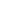 4. Специальные образовательные условия для детей с ОВЗ и профессиональная компетентность педагогов.5. Итог педагогического совета.Заведующий ДОУСтарший воспитательВоспитатели всех группМайМайПедагогический совет № 4Тема: «Анализ эффективности образовательного процесса в МБДОУ № 6 «Солнышко»  за 2022– 2023 учебный год».  Утверждение плана работы на летний оздоровительный периодЗаведующий ДОУСтарший воспитательВоспитатели всех группСпециалисты ДОУЦель: проанализировать эффективность воспитательно – образовательной,   оздоровительной работы за прошедший  учебный год.План  педсовета:1.Отчёт старшего воспитателя о выполнении годовых задач и реализации мероприятий  годового плана.2.Отчёт педагогов о проделанной работе за год. 3.Результаты мониторинга детского развития и образовательного процесса (Справка)4.Утверждение плана работы на летний оздоровительный период. 5.Проект решения педагогического совета.Заведующий ДОУСтарший воспитательВоспитатели всех группСпециалисты ДОУ№Содержание деятельностиСроки проведенияОтветственный1Заседание № 1 СентябрьЗаведующий ДОУОтветственный по ОТОтветственный по пожарной безопасности2.Заседание № 2 1. Утверждение графиков отпусков на 2023 год.2. Соблюдение требований пожарной безопасности.3. Соблюдение антитеррористической безопасности.ДекабрьЗаведующий ДОУОтветственный по ОТОтветственный по пожарной безопасности3.Заседание № 31.Проведение культурно - массового мероприятия посвященному «Международному Женскому Дню» 2.Организация мероприятий по прохождению медосмотра.МартЗаведующий ДОУОтветственный по ОТ4.Заседание № 4 Тема: «Предварительные итоги учебного года». 1. Результаты работы за учебный год. 2.Выполнение правил внутреннего трудового распорядка. 3. Сохранность имущества. 4.Основные задачи работы ДОУ на летний оздоровительный период. 5. Текущие организационные вопросы.МайЗаведующий ДОУОтветственный по ОТОтветственный по пожарной безопасности5.ВнеплановыеПо необходимостиВ течение годаЗаведующий ДОУОтветственный по ОТОтветственный по пожарной безопасностиНазваниеУчастникиМесто  проведенияСроки проведенияОтветственныйПриобщение детей старшего дошкольного возраста к культуре и традициям своей малой Родиныпедагоги  ДОУМБДОУ №51 «Родничок», с. Кагальникоктябрь 2022г.Яицкова Н.Ю. Кондратьева М.С.Педагоги ДОУ МБДОУ № 45 «Ручеек» с. Кагальникноябрь  2022г.Яицкова Н.Ю.Воронцова Л.Г«Организация непосредственно образовательной деятельности в разновозрастных группах»Педагоги ДОУ МБДОУ № 14, 21, 17, 30,20, МБОУ нач.шк д/с п. Васильево-ПетровскийноябрьЯицкова Н.Ю., Руководители малокомплектных ДОУРегиональный семинарИнновационная площадка «Познавательно-исследовательская деятельность»Педагоги ДОУМБДОУ №60 «Ягодка» с. Кулешовкадекабрь  2023г.Яицкова Н.Ю. Сеймовская А.В.III конференция «Инклюзивное образование в ДОУ»Педагоги ДОУДОУ с логопедическими группамиянварь  2023г.Яицкова Н.Ю. Руководители ДОУПедагоги ДОУМБДОУ №59 «Лакомка» с. Кулешовкафевраль 2023г.Яицкова Н.Ю. Примаченко Л.Н.Педагоги ДОУМБДОУ №52 «Матрешка» с. Кулешовкамарт 2023г.Яицкова Н.Ю. Илясова Е.Е.«Использование современных образовательных технологий в процессе образовательной деятельности в условиях реализации ФГОС ДО»Педагоги ДОУМБДОУ № 6 «Солнышко», с. Займо-ОбрывМарт 2023г.Яицкова Н.Ю. Мухонько Н.Н.«Организация работы с детьми с РАС»Педагоги ДОУМБДОУ №60,  «Ягодка» с. Кулешовка. МБДОУ № 51 «Родничок», с. Кагальникапрель  2023г.Яицкова Н.Ю. Сеймовская А.В.Кондратьева М.С.«Организация методической работы в ДОУ за 2022-2023 учебный год»Старшие воспитателиМБДОУ №59 «Лакомка» с. КулешовкаМай  2021г.Яицкова Н.Ю.Примаченко Л.Н.№ п/пДата МОСодержание работыВыступающиеФорма и место проведения Методический материал1.22.08.20221. Вступительное слово Итоги деятельности логопедической службы Азовского района 2021-22 уч г.  Планирование работы на 2022-23 уч.г. 2.  Принципы построения логопедической работы в ДОУ в соответствии с новыми требованиями ФГОС 3. Методы коррекционного воздействия в соответствии со структурой и  характером  речевого дефекта  4. Инновационные технологии учителя-логопеда в школе согласно  ФГОС 5. Разное.Предложение кандидатов  на награждение в РОО  за активную работу в МОРуководитель МО учителей-логопедов учитель-дефектолог МБУ»ЦППМСП «Доверие» Ковальская Г.Л.Учитель-логопед МБДОУ №51 Абраменко Ю.АУчитель-логопед МБДОУ №45 Петрова М.Л.Учитель-логопед МБОУ СШ №1  Кириленко Н.Б МБУ ЦППМСП «Доверие» Азовского районаАналитический отчет о деятельности логопедической службы Азовского районаМетодический материалРекомендацииПлан работы МО на 2022-23 уч.гПротокол на награждение в РОО учителей-логопедов2.20.10.20221.Организация  предметно-пространственной  среды в работе учителя-логопеда ДОУ2. Открытое индивидуальное занятие  «НОД по постановке звука  [Ш]3. Преемственность в работе учителя – логопеда ДОУ и СОШ4. Комплексная диагностика и планирование коррекционной работы с педагогом- психологом, учителем-дефектологом в образовательной организацииУчитель-логопед МБДОУ №39 Карлюк С.И.Учитель-логопед МБДОУ №43 Чуб   А.С.Учитель-логопед МБОУ Круглянской СОШ Пахарева  Д.В.Учитель-логопед МБУ ЦППМСП «Доверие»Ковальская Г.Л.МБУ ЦППМСП «Доверие» Азовского районаРекомендации.Пополнение методической копилки.3.17.02.20231.Использование игровых  техник в работе учителя-логопеда 2. Артикуляционная гимнастика – основа формирования  правильного звукопроизношения у дошкольников»3. Развитие слоговой структуры у детей старшего дошкольного возраста. Нейропсихологический подход.4. Особенности дифференциальной диагностики ОНР и  ЗПР у детей дошкольного возраста 5. Открытое занятие Учитель-логопед МБДОУ №6 Мирошникова Т.И.Учитель-логопед ДОУ №51 Мукурова К.В.Учитель-логопед МБДОУ №59Зотова Н.А.Учитель-логопед МБУ ЦППМСП «Доверие»Власенко Ю.А.Учитель-логопед МБДОУ №51 Абраменко Ю.А.МБУ ЦППМСП «Доверие» Азовского районаПополнение методической копилки.Рекомендации.4.20.04.20231.Работа учителя-логопеда с детьми с билингвизмом 2. Развитие диалоговой речи у детей старшего дошкольного возраста3. Сравнительная характеристика ФФНР и ОНР при обследовании речевых нарушений  4. Разное Учитель-логопед   МБДОУ №43 Чуб А.СУчитель-логопед МБУ ЦППМСП «Доверие»Ковальская Г.Л.Учитель-логопед МБДОУ №59Гузенко Н.НУчитель-логопед МБУ ЦППМСП«Доверие»,  руководитель МО  Ковальская Г.Л.МБУ ЦППМСП «Доверие» Азовского районаПополнение методической копилки.Рекомендации.№Семинары, семинары-практикумы, тренингиСроки проведенияОтветственный1.Семинар-практикум «Игра-ведущая деятельность дошкольника»СентябрьПедагог-психолог2.Семинар – практикум  «Пути взаимодействия воспитателя и родителей»ОктябрьСтарший воспитатель3.Семинар-практикум Развитие одаренности у детей дошкольников. Миф или реальность?ДекабрьПедагог-психолог4.Семинар-практикум  «Волшебный мир звуков и слов»ФевральУчитель-логопед5.Семинар-практикум «Познавательно-исследовательское развитие детей с ОВЗ»МартПедагог-психолог6.Семинар-практикум «Темперамент личности педагога в профессиональной  деятельности»АпрельПедагог-психологМАСТЕР-КЛАССЫМАСТЕР-КЛАССЫМАСТЕР-КЛАССЫМАСТЕР-КЛАССЫ1.Мастер-класс «Эйдетика для дошкольников как путь развития логического мышления».НоябрьВоспитатели разновозрастной  группы2.Мастер-класс «Использование технологии "инфографика" в образовательной деятельности с детьми дошкольного возраста».ДекабрьВоспитатели средней  группы	КОНСУЛЬТАЦИИ		КОНСУЛЬТАЦИИ		КОНСУЛЬТАЦИИ		КОНСУЛЬТАЦИИ	1.Адаптация детей к детскому саду. Сенсорное воспитание как фундамент развития ребенка раннего возраста.СентябрьПедагог-психолог1.2.Консультация на тему: «Профессиональная компетентность педагога в планировании работы с родителями по результатам – залог повышения качества воспитательно – образовательного процесса» Педагогический такт в работе воспитателя группы.ОктябрьВоспитатели второй младшей группыПедагог-психолог1.2.Современные образовательные технологиии и/или методики, которые могут быть использованы педагогическими работниками в практической профессиональной деятельности Способы противостояния детским манипуляциям.НоябрьВоспитатели первой младшей группыПедагог-психолог1.2.Консультация на тему: «Детское экспериментирование как метод развития познавательной активности»Игры для развития мыслительной деятельности дошкольников.ДекабрьВоспитатели разновозрастной группыПедагог-психолог1.2.3.Консультация на тему: «Риски трансформации личности дошкольников в условиях погружения в цифровое пространство» Консультация на тему: «Проектная технология в экологическом воспитании дошкольников».Как общаться с ребенком не лишая его инициативы?ЯнварьВоспитатели средней группыВоспитатели первой младшей группыПедагог-психолог1.2.Консультация на тему: «Развитие просодической стороны речи у детей дошкольного возраста»Способы формирования познавательной активности у детей с ОВЗ.ФевральУчитель-логопедПедагог-психолог1.2.Обеспечение психологической безопасности ребенка в ДОУ.Консультация на тему: «Формирование культуры безопасного поведения у детей дошкольного возраста»МартПедагог-психологВоспитатели второй младшей группы1.2.Консультация на тему: «Развитие коммуникативных навыков у дошкольников через музыкальную деятельность»Синдром эмоционального  выгорания у педагога.АпрельМузыкальный руководительПедагог-психолог1.2.Мелкая моторика рук, как средство развития познавательной сферы. Роль дидактических игр. Консультация на тему: «Как помочь ребенку запомнить буквы»МайПедагог-психологУчитель-логопедКРУГЛЫЙ СТОЛКРУГЛЫЙ СТОЛКРУГЛЫЙ СТОЛКРУГЛЫЙ СТОЛ1.Круглый стол - «Практические советы проведения занятия по ФГОС ДОУ»НоябрьСт. воспитательВоспитатели разновозрастных группСпециалисты ДОУ2.Круглый стол  для учителей начальных классов Займо-Обрывской и Головатовской СОШ. Тема: «Преемственность в работе ДОУ и школы»МайСт. воспитательВоспитатели разновозрастной группыСпециалисты ДОУОТКРЫТЫЕ ПРОСМОТРЫ ПЕДАГОГИЧЕСКОЙ ДЕЯТЕЛЬНОСТИОТКРЫТЫЕ ПРОСМОТРЫ ПЕДАГОГИЧЕСКОЙ ДЕЯТЕЛЬНОСТИОТКРЫТЫЕ ПРОСМОТРЫ ПЕДАГОГИЧЕСКОЙ ДЕЯТЕЛЬНОСТИОТКРЫТЫЕ ПРОСМОТРЫ ПЕДАГОГИЧЕСКОЙ ДЕЯТЕЛЬНОСТИ1.Открытые  просмотры НОД по реализации ООП и АООП в возрастных и логопедической группах.АпрельВоспитатели Специалисты ДОУ2.НОД - «Подготовка детей старшего дошкольного возраста к обучению в школе»Апрель-майУчитель-логопедНазвание Участники Место проведенияСроки проведенияОтветственныйПатриотический фестивальДОУМКУО РИМЦНоябрь-февральРуководители ДОУЭкологический фестивальДОУМКУО РИМЦОктябрь-апрельРуководители ДОУНазваниеУчастникиМесто  проведенияСроки проведенияОтветственныйОбластной конкурс по ПДД (муниципальный этап) базовые ДОУДОУУГИБДД ГУ МВД РоссииОктябрь-ноябрь 2022Руководители ДОУОбластной конкурс по ПДД (муниципальный этап) не базовые ДОУДОУУГИБДД ГУ МВД РоссииФевраль-март 2023Руководители ДОУОбластной конкурс по ПДД (муниципальный этап) базовые ДОУДОУУГИБДД ГУ МВД РоссииАпрель-май 2023Руководители ДОУРегиональный конкурс «Лучший педагогический работник ДОУ Ростовской области»Педагоги ДОУМКУО РИМЦФевраль-май2023г.Яицкова Н.Ю.Руководители ДОУМуниципальный конкурс «Экологический марафон» номинации: - поделка- «Эко-мода»- экологический плакатПедагоги ДОУМКУО РИМЦОктябрь – ноябрь 2022Яицкова Н.Ю.Руководители ДОУКонкурс чтецов «Вдохновение»: «Восславим Родину в стихах».Педагоги ДОУМКУО РИМЦНоябрь-декабрьЯицкова Н.Ю.Руководители ДОУМуниципальный конкурс для логопедов, психологов. «Методическая копилка»Педагоги ДОУМКУО РИМЦЯнварь 2023Яицкова Н.Ю.Руководители ДОУМуниципальный конкурс «Патриотическое воспитание в ДОУ» (номинации: - мероприятие, - акция)Педагоги ДОУМКУО РИМЦЯнварь-февраль2023г.Яицкова Н.Ю.Руководители ДОУМуниципальный конкурс для музыкальных работников (разработка НОД)Музыкальные руководители ДОУМКУО РИМЦЯнварь-февраль 2022г.Яицкова Н.Ю.Руководители ДОУМуниципальный конкурс «Учитель года – 2023»Номинация «Воспитатель года – 2023»Педагоги ДОУМКУО РИМЦЯнварь-февраль2023г.Яицкова Н.Ю.Руководители ДОУМуниципальный конкурс «Маленькие Звездочки»(номинации:- хореография,- исполнительское мастерство)Педагоги ДОУМКУО РИМЦМарт - апрель2023г.Яицкова Н.Ю.Руководители ДОУОбластной этап конкурса «Учитель года – 2023»Номинация «Воспитатель года – 2023»Победитель муниципального этапа конкурсаАпрель-май 2023г.Яицкова Н.Ю.Руководители ДОУМуниципальный конкурс «Шагнем навстречу»(номинации: - познавательные формы взаимодействия с родителями,- досуговые формы взаимодействия с родителями, - наглядно-информационные формы взаимодействия с родителями)Педагоги ДОУМКУО РИМЦМарт - апрель2023г.Яицкова Н.Ю.Руководители ДОУМуниципальный конкурс «Юные экологи Азовского района» (номинации:- Чистая природа – здоровая планета!;- Защитим природу вместе;- Экологическая игра;- Мы и наше здоровье)Педагоги ДОУМКУО РИМЦАпрель 2023г.Яицкова Н.Ю.Руководители ДОУМуниципальный конкурс рисунков «День победы в моей семье»Педагоги ДОУМКУО РИМЦАпрель - май 2023г.Яицкова Н.Ю.Руководители ДОУНазваниеУчастникиМесто  проведенияСроки проведенияОтветственныйВсероссийский смотр-конкурс «Детский сад года»ДОУРоссияОктябрь 2022 -февраль 2023Яицкова Н.Ю. Руководители ДОУВсероссийский смотр-конкурс «Образцовый детский сад»ДОУРоссияНоябрь 2022 -март 2023Яицкова Н.Ю. Руководители ДОУВсероссийский смотр-конкурс «Лучшие детские сады России»ДОУРоссияФевраль 2022 –май  2023Яицкова Н.Ю. Руководители ДОУВсероссийский конкурс «Воспитатели России» (номинации: -успешный воспитатель;- молодые профессионалы;- верность профессии;- лучший профессионал;- лучший воспитатель (инклюзивное образование);- успешный руководитель; лучшая методическая разработка по физ. Развитию)ДОУ РоссияЯицкова Н.Ю. Руководители ДОУ№МероприятияМесяцГруппаОтветственные1.Праздник «День знаний» (по группам)сентябрьВозрастные группыВоспитателиМуз. руководитель2.Праздник « Осень золотая в гости к нам пришла!»октябрьВозрастные группыМуз . руководительВоспитатели3.Утренник « Звонко песни запеваем, мам своих мы поздравляем!»ноябрьРазновозрастная  группа №1Разновозрастная  группа №2Логопедическая группаМуз . руководительВоспитатели 4.Утренник « Новый год – в гости к нам идет!»декабрьВозрастные группыМуз . руководительВоспитателиСпециалисты 5.Музыкальное развлечение «Народные гуляния в Рождество» январьРазновозрастная  группа №1Разновозрастная  группа №2Логопедическая группаМуз . руководительВоспитатели 6.Музыкально-спортивное развлечение посвященное дню защитника отечества «Наша армия сильна – охраняет мир она!»февральРазновозрастная  группа №1Разновозрастная  группа №2Логопедическая группаМуз . руководительВоспитатели 7.Музыкальное развлечение «Гуляй масленица-затейница»февраль, мартРазновозрастная  группа №1Разновозрастная  группа №2Логопедическая группаМуз . руководительВоспитатели 8.Утренник « Женский день – 8 марта!»мартРазновозрастная  группа №1Разновозрастная  группа №2Логопедическая группаМуз . руководительВоспитатели 9.Флэш-моб «День Здоровья» апрельВозрастные группыМуз . руководительВоспитатели10.Развлечение День космонавтики « Тайны далёких планет»апрельРазновозрастная  группа №1Разновозрастная  группа №2Логопедическая группаМуз . руководительВоспитатели11.Праздник « Победу чтим – героев помним !»майРазновозрастная  группа №1Разновозрастная  группа №2Логопедическая группаМуз . руководительВоспитатели12.Утренник « До свиданья, детский сад! майРазновозрастная (подготовительная) группаМуз . руководительВоспитателиМесяцТема, показателиОтветственныеСентябрьСмотр-конкурс «Лучшая подготовка группы к учебному году»Воспитатели всех группОктябрьВыставка рисунков и декоративно-прикладного творчества «Природы яркий сарафан!»Воспитатели группРодителиНоябрьВыставка художественного творчества «Все умеют наши мамы».Воспитатели группРодителиДекабрьСемейная мастерская выставка работ «Символ года»Воспитатели группРодителиФевральВыставка творческих детских работ «Мой любимый папа».Воспитатели группРодителиМартФотовыставка «Наши мамы и бабули»Воспитатели группРодителиАпрельТворческая выставка «Неизведанные дали»Воспитатели группРодителиМайВыставка детских рисунков: «Открытка ветерану».Воспитатели группМероприятияСрокОтветственныйОформление информационных стендов в группеФоторепортаж «Воспоминания о лете»Консультация «Домашняя библиотека»сентябрьвоспитателиКонсультация «Советы доктора»Консультация «Роль семьи в воспитании ребенка»Выставка поделок из природного материала «Природы яркий сарафан!»Индивидуальные консультации с родителямиоктябрьвоспитателиКонсультация «Выходной день»Консультация «Формирование основ культуры здоровья у дошкольников»Дискуссия «Формирование самостоятельности у детей»Оформление стенда и подготовка подарков  ко Дню МатериВыставка творческих работ «Все умеют наши мамы» (поделки руками мам ко Дню Матери)Концерт для родителей «Звонко песни запеваем, мам своих мы поздравляем!»ноябрьвоспитатели, музыкальный руководительКонсультация  «Здоровье без лекарств»Оформление папки – передвижки «Зима»Украшение групповой комнаты к Новому году. Семейная мастерская выставка работ «Символ года»Совместный праздник «Новый год – в гости к нам идет!»декабрьвоспитатели, музыкальный руководительДискуссия «Компьютерные игры и дети»Консультация «Зимние игры и развлечения»Фотогазета  «Зимняя прогулка в детском саду»Организация семейного фото – конкурса «Поделки  из снега»Анкетирование родителей: - «Об отношении родителей к образовательному процессу в семье и детском саду»  январьвоспитателиГотовим подарки для пап и дедушек к 23 февраляСовместный праздник «Наша армия сильна – охраняет мир она!»Выставка творческих детских работ «Мой любимый папа».февральвоспитатели, музыкальный руководительКонсультация «Дидактические игры на развитие элементарных математических представлений»Папка – передвижка «Весна»Совместный праздник «Женский день – 8 марта». Фотовыставка «Наши мамы и бабули»Консультация «Наблюдение в природе весной»мартвоспитатели, музыкальный руководительПапка – передвижка « Зеленый десант»Озеленение, благоустройство участков, клумб и территорий совместно с родителями.Творческая выставка «Неизведанные дали», посвящённая дню Космонавтики.апрельвоспитателиКонсультация «Безопасность ребенка у водоема»Папка – передвижка  «Солнце, воздух и вода – наши лучшие друзья!»Утренник, посвященный  9 мая «Победу чтим – героев помним»Выпускной бал «До свидания, детский сад!»майвоспитатели, музыкальный руководительСрокиТематикаОтветственныеI. Общие родительские собранияI. Общие родительские собранияI. Общие родительские собранияСентябрьОсновные направления воспитательно-образовательной деятельности и работы детского сада в 2022/2023 учебном годуЗаведующий, старший воспитательДекабрьФормирование культуры безопасного поведения у детей дошкольного возраста в быту.Заведующий, старший воспитательМайИтоги работы детского сада в 2022/2023 учебном году, организация работы в летний оздоровительный периодЗаведующий, старший воспитательII. Групповые родительские собранияII. Групповые родительские собранияII. Групповые родительские собранияОктябрьПервая младшая группа: «Давайте познакомимся»1.  Секреты  «легкой»  адаптация  ребенка к детскому саду.2.  Режим дня в детском саду и дома, для чего и почему его надо соблюдать?3.  Возрастные особенности детей 3-го года жизни.4. Давайте соблюдать  правила  внутреннего распорядка  детского сада.Воспитатели группы, педагог-психологОктябрьРазновозрастная  группа №1: «Будем знакомы»1.Эффективное сотрудничество семьи и детского сада. Что для этого необходимо?2.Основная программа ДОУ . Задачи воспитания и обучения на учебный год. Ознакомление с режимными моментами.3.Безопасность детей: физическая и психологическая.Воспитатели группы, педагог-психологОктябрьРазновозрастная  группа №2: «Путешествие в страну Знаний продолжается или только вперед!»1.«Возрастные особенности детей 4–5 лет». «Возраст «почемучек».2.«Знакомство с задачами воспитания и обучения детей среднего дошкольного возраста».3.Проведение профилактической работы по вопросам безопасности детей.4. Профилактика ОРВИ и гриппа.Воспитатели группыОктябрьЛогопедическая группа: «Специфика обучения и воспитания детей в логопедической группе. Роль семьи в преодолении дефектов речи».1. Что такое «логопедия»? Кто такой логопед?2. Особенности логопедической работы:- содержание логопедической работы;- формы логопедической работы.3. Роль семьи в преодолении речевых нарушений у детей.4. Положительные стороны обучения и воспитания детей в логопедической  группе.5. Тренинг для родителей «Способы гармонизации детско-родительских отношений».Воспитатели группы, учитель-логопедФевральПервая младшая группа:  «Развивающие игры и упражнения для детей раннего возраста»1. Игра и её значение в воспитании ребенка.2. Самообслуживание - основной вид труда малышей.3. Социально-коммуникативное развитие детей раннего возраста. Что это такое,  знаете?4.Играем вместе.Воспитатели группыФевральРазновозрастная  группа №1: «Игры наших детей»1.Роль игры в жизни ребенка.2.Чему обучается ребенок в игре.3.Путешествие в страну игр или давайте поиграем вместе.Воспитатели группыФевральРазновозрастная  группа №2:«Игра в процессе развития познавательной сферы детей».1.Ознакомить родителей с понятием «познавательная активность».2.Расширение знаний родителей об особенностях формирования познавательных процессов у детей среднего дошкольного возраста.3.Влияние развивающих игр на познавательное развитие детей.4.Помочь родителям сформировать чувства уверенности в собственных воспитательных воздействиях, формирования умения общаться с детьми. Воспитатели группыФевральЛогопедическая группа: «Взаимосвязь работы семьи и логопеда – залог успеха ребенка»1.  Структура логопедической работы:- лексико-грамматические занятия;- занятия по развитию связной речи;- занятия по звукопроизношению;- индивидуальная работа с детьми.2.Детско-родительский практикум «Проблемы самоконтроля взрослого, управление своими эмоциями и рефлексами. поведением»3. Вопросы родителей, индивидуальные беседы с родителями.Воспитатели группы, учитель-логопедАпрельПервая младшая группа: «Вот какие мы большие!»1.Подведение итогов воспитательной и образовательной деятельности. Презентация: «Калейдоскоп наших дней».2.Самые яркие мероприятия нашей группы (грамоты и благодарности активным семьям).3. Жизнь детей в летний период4.Рекомендации на летний периодВоспитатели группыАпрельРазновозрастная  группа №1:«Достижения и успехи детей за учебный год»1.Подведение итогов воспитательной и образовательной деятельности. Презентация: «Жизнь детей в ДОУ. Чему мы научились за год».2.Самые яркие мероприятия нашей группы (грамоты и благодарности активным семьям).3. Жизнь детей в летний периодРекомендации на летний период (учебная деятельность, безопасность). Почему необходимо закаливание.Воспитатели группыАпрельРазновозрастная  группа №2: «Чему мы научились за учебный год. Организация летнего отдыха».1.Совместная игра с родителями и детьми «Что? Где? Когда?».2. «Что должен ребенок знать и уметь в 5 лет?».3.Рекомендации по организации летнего отдыха.Воспитатели группыАпрельЛогопедическая группа: «Вот и стали мы на год взрослей»1.Посмотрите, чему мы научились.2.Результаты логопедической работы за  учебный год. Рекомендации на летний период.3. Безопасность детей в летний период. Выдача буклетов родителямВоспитатели группы, учитель-логопедIII. Собрания для родителей будущих воспитанников детского садаIII. Собрания для родителей будущих воспитанников детского садаIII. Собрания для родителей будущих воспитанников детского садаМайОрганизационное родительское собрание для родителей, дети которых зачислены на обучение в 2022/2023 учебном годуЗаведующий, педагог-психологПРИНЯТО:На заседании педагогического советаМБДОУ д/с № 6 «Солнышко»Протокол  от «  » августа 2022 г. № 1УТВЕРЖДЕНО:Заведующий МБДОУ д/с № 6 «Солнышко»Н.Н. МухонькоПриказ от « » августа 2022 г. №__ Возрастная группаДлительность Ранний возраст (от 1.5 до 3 лет)не более 10 минутМладший возраст (от 3 до 4 лет)не более 15 минутСредний возраст (от 4 до 5 лет)не более 20 минутСтарший дошкольный возраст (от 5 до 6 лет)не более 25 минутСтарший дошкольный возраст (от 6 до 7 лет)не более 30 минутВозрастная группаКоличество занятийМаксимальный объемМладший возраст (от 3 до 4 лет)230 минутСредний возраст (от 4 до 5 лет)240 минутСтарший дошкольный возраст (от 5 до 6 лет)250 минутСтарший дошкольный возраст (от 6 до 7 лет)31 час 30 минутВозраст детейОт 2-х до 3-х летЧисло детей8-12 человекДлительность занятия10 – 15 минутВозрастная группаДлительность занятияМладший возраст (от 3 до 4 лет)15 минутСредний возраст (от 4 до 5 лет)20 минутСтарший дошкольный возраст (от 5 до 6 лет)25 минутСтарший дошкольный возраст (от 6 до 7 лет)30 минутОбразовательные областиБазовый вид деятельностиГруппы общеразвивающей направленностиГруппы общеразвивающей направленностиГруппы общеразвивающей направленностиГруппы общеразвивающей направленностиГруппы общеразвивающей направленностиГруппы общеразвивающей направленностиГруппы общеразвивающей направленностиГруппы общеразвивающей направленностиОбразовательные областиБазовый вид деятельности1 младшая группа1 младшая группа1 младшая группаРазновозрастная  группа 1Разновозрастная  группа 1Разновозрастная  группа 1Разновозрастная  группа 2Разновозрастная  группа 2Образовательные областиБазовый вид деятельностиКоличество периодов организованной образовательной деятельностиКоличество периодов организованной образовательной деятельностиКоличество периодов организованной образовательной деятельностиКоличество периодов организованной образовательной деятельностиКоличество периодов организованной образовательной деятельностиКоличество периодов организованной образовательной деятельностиКоличество периодов организованной образовательной деятельностиКоличество периодов организованной образовательной деятельностиОбразовательные областиБазовый вид деятельностинеделягодгоднеделянеделягоднеделягод«Физическое развитие»Физическая культура в помещении 272722272272«Физическое развитие»Физическая культура на воздухе136361136136«Познавательное развитие»Ознакомление с окружающим миром 136361136172«Познавательное развитие»Формирование элементарных математических представлений136361136272«Речевое развитие»Развитие речи272721136272«Художественно-эстетическое развитие»Рисование136361136272«Художественно-эстетическое развитие»Лепка136360505180518«Художественно-эстетическое развитие»Аппликация---0505180518«Художественно-эстетическое развитие»Музыка272722272272«Художественно-эстетическое развитие»Конструктивно-модельная деятельность     (+ в совместной деятельности воспитателя и детей, в ходе режимных моментов)     136361136136«Социально-коммуникативное развитие»Чтение художественной литературыИнтеграция с другими образовательными областями +Образовательная деятельность, осуществляемая в ходе режимных моментов,в совместной и самостоятельной игровой деятельностиИнтеграция с другими образовательными областями +Образовательная деятельность, осуществляемая в ходе режимных моментов,в совместной и самостоятельной игровой деятельностиИнтеграция с другими образовательными областями +Образовательная деятельность, осуществляемая в ходе режимных моментов,в совместной и самостоятельной игровой деятельностиИнтеграция с другими образовательными областями +Образовательная деятельность, осуществляемая в ходе режимных моментов,в совместной и самостоятельной игровой деятельностиИнтеграция с другими образовательными областями +Образовательная деятельность, осуществляемая в ходе режимных моментов,в совместной и самостоятельной игровой деятельностиИнтеграция с другими образовательными областями +Образовательная деятельность, осуществляемая в ходе режимных моментов,в совместной и самостоятельной игровой деятельностиИнтеграция с другими образовательными областями +Образовательная деятельность, осуществляемая в ходе режимных моментов,в совместной и самостоятельной игровой деятельностиИнтеграция с другими образовательными областями +Образовательная деятельность, осуществляемая в ходе режимных моментов,в совместной и самостоятельной игровой деятельности«Социально-коммуникативное развитие»Игровая деятельностьИнтеграция с другими образовательными областями +Образовательная деятельность, осуществляемая в ходе режимных моментов,в совместной и самостоятельной игровой деятельностиИнтеграция с другими образовательными областями +Образовательная деятельность, осуществляемая в ходе режимных моментов,в совместной и самостоятельной игровой деятельностиИнтеграция с другими образовательными областями +Образовательная деятельность, осуществляемая в ходе режимных моментов,в совместной и самостоятельной игровой деятельностиИнтеграция с другими образовательными областями +Образовательная деятельность, осуществляемая в ходе режимных моментов,в совместной и самостоятельной игровой деятельностиИнтеграция с другими образовательными областями +Образовательная деятельность, осуществляемая в ходе режимных моментов,в совместной и самостоятельной игровой деятельностиИнтеграция с другими образовательными областями +Образовательная деятельность, осуществляемая в ходе режимных моментов,в совместной и самостоятельной игровой деятельностиИнтеграция с другими образовательными областями +Образовательная деятельность, осуществляемая в ходе режимных моментов,в совместной и самостоятельной игровой деятельностиИнтеграция с другими образовательными областями +Образовательная деятельность, осуществляемая в ходе режимных моментов,в совместной и самостоятельной игровой деятельности«Социально-коммуникативное развитие»Общение при проведении режимных моментовИнтеграция с другими образовательными областями +Образовательная деятельность, осуществляемая в ходе режимных моментов,в совместной и самостоятельной игровой деятельностиИнтеграция с другими образовательными областями +Образовательная деятельность, осуществляемая в ходе режимных моментов,в совместной и самостоятельной игровой деятельностиИнтеграция с другими образовательными областями +Образовательная деятельность, осуществляемая в ходе режимных моментов,в совместной и самостоятельной игровой деятельностиИнтеграция с другими образовательными областями +Образовательная деятельность, осуществляемая в ходе режимных моментов,в совместной и самостоятельной игровой деятельностиИнтеграция с другими образовательными областями +Образовательная деятельность, осуществляемая в ходе режимных моментов,в совместной и самостоятельной игровой деятельностиИнтеграция с другими образовательными областями +Образовательная деятельность, осуществляемая в ходе режимных моментов,в совместной и самостоятельной игровой деятельностиИнтеграция с другими образовательными областями +Образовательная деятельность, осуществляемая в ходе режимных моментов,в совместной и самостоятельной игровой деятельностиИнтеграция с другими образовательными областями +Образовательная деятельность, осуществляемая в ходе режимных моментов,в совместной и самостоятельной игровой деятельности«Социально-коммуникативное развитие»ДежурстваИнтеграция с другими образовательными областями +Образовательная деятельность, осуществляемая в ходе режимных моментов,в совместной и самостоятельной игровой деятельностиИнтеграция с другими образовательными областями +Образовательная деятельность, осуществляемая в ходе режимных моментов,в совместной и самостоятельной игровой деятельностиИнтеграция с другими образовательными областями +Образовательная деятельность, осуществляемая в ходе режимных моментов,в совместной и самостоятельной игровой деятельностиИнтеграция с другими образовательными областями +Образовательная деятельность, осуществляемая в ходе режимных моментов,в совместной и самостоятельной игровой деятельностиИнтеграция с другими образовательными областями +Образовательная деятельность, осуществляемая в ходе режимных моментов,в совместной и самостоятельной игровой деятельностиИнтеграция с другими образовательными областями +Образовательная деятельность, осуществляемая в ходе режимных моментов,в совместной и самостоятельной игровой деятельностиИнтеграция с другими образовательными областями +Образовательная деятельность, осуществляемая в ходе режимных моментов,в совместной и самостоятельной игровой деятельностиИнтеграция с другими образовательными областями +Образовательная деятельность, осуществляемая в ходе режимных моментов,в совместной и самостоятельной игровой деятельности«Социально-коммуникативное развитие»ПрогулкиИнтеграция с другими образовательными областями +Образовательная деятельность, осуществляемая в ходе режимных моментов,в совместной и самостоятельной игровой деятельностиИнтеграция с другими образовательными областями +Образовательная деятельность, осуществляемая в ходе режимных моментов,в совместной и самостоятельной игровой деятельностиИнтеграция с другими образовательными областями +Образовательная деятельность, осуществляемая в ходе режимных моментов,в совместной и самостоятельной игровой деятельностиИнтеграция с другими образовательными областями +Образовательная деятельность, осуществляемая в ходе режимных моментов,в совместной и самостоятельной игровой деятельностиИнтеграция с другими образовательными областями +Образовательная деятельность, осуществляемая в ходе режимных моментов,в совместной и самостоятельной игровой деятельностиИнтеграция с другими образовательными областями +Образовательная деятельность, осуществляемая в ходе режимных моментов,в совместной и самостоятельной игровой деятельностиИнтеграция с другими образовательными областями +Образовательная деятельность, осуществляемая в ходе режимных моментов,в совместной и самостоятельной игровой деятельностиИнтеграция с другими образовательными областями +Образовательная деятельность, осуществляемая в ходе режимных моментов,в совместной и самостоятельной игровой деятельности«Социально-коммуникативное развитие»Самостоятельная играИнтеграция с другими образовательными областями +Образовательная деятельность, осуществляемая в ходе режимных моментов,в совместной и самостоятельной игровой деятельностиИнтеграция с другими образовательными областями +Образовательная деятельность, осуществляемая в ходе режимных моментов,в совместной и самостоятельной игровой деятельностиИнтеграция с другими образовательными областями +Образовательная деятельность, осуществляемая в ходе режимных моментов,в совместной и самостоятельной игровой деятельностиИнтеграция с другими образовательными областями +Образовательная деятельность, осуществляемая в ходе режимных моментов,в совместной и самостоятельной игровой деятельностиИнтеграция с другими образовательными областями +Образовательная деятельность, осуществляемая в ходе режимных моментов,в совместной и самостоятельной игровой деятельностиИнтеграция с другими образовательными областями +Образовательная деятельность, осуществляемая в ходе режимных моментов,в совместной и самостоятельной игровой деятельностиИнтеграция с другими образовательными областями +Образовательная деятельность, осуществляемая в ходе режимных моментов,в совместной и самостоятельной игровой деятельностиИнтеграция с другими образовательными областями +Образовательная деятельность, осуществляемая в ходе режимных моментов,в совместной и самостоятельной игровой деятельности«Социально-коммуникативное развитие»Познавательно-исследовательская деятельностьИнтеграция с другими образовательными областями +Образовательная деятельность, осуществляемая в ходе режимных моментов,в совместной и самостоятельной игровой деятельностиИнтеграция с другими образовательными областями +Образовательная деятельность, осуществляемая в ходе режимных моментов,в совместной и самостоятельной игровой деятельностиИнтеграция с другими образовательными областями +Образовательная деятельность, осуществляемая в ходе режимных моментов,в совместной и самостоятельной игровой деятельностиИнтеграция с другими образовательными областями +Образовательная деятельность, осуществляемая в ходе режимных моментов,в совместной и самостоятельной игровой деятельностиИнтеграция с другими образовательными областями +Образовательная деятельность, осуществляемая в ходе режимных моментов,в совместной и самостоятельной игровой деятельностиИнтеграция с другими образовательными областями +Образовательная деятельность, осуществляемая в ходе режимных моментов,в совместной и самостоятельной игровой деятельностиИнтеграция с другими образовательными областями +Образовательная деятельность, осуществляемая в ходе режимных моментов,в совместной и самостоятельной игровой деятельностиИнтеграция с другими образовательными областями +Образовательная деятельность, осуществляемая в ходе режимных моментов,в совместной и самостоятельной игровой деятельности«Социально-коммуникативное развитие»Самостоятельная деятельность детей в центрах (уголках)Интеграция с другими образовательными областями +Образовательная деятельность, осуществляемая в ходе режимных моментов,в совместной и самостоятельной игровой деятельностиИнтеграция с другими образовательными областями +Образовательная деятельность, осуществляемая в ходе режимных моментов,в совместной и самостоятельной игровой деятельностиИнтеграция с другими образовательными областями +Образовательная деятельность, осуществляемая в ходе режимных моментов,в совместной и самостоятельной игровой деятельностиИнтеграция с другими образовательными областями +Образовательная деятельность, осуществляемая в ходе режимных моментов,в совместной и самостоятельной игровой деятельностиИнтеграция с другими образовательными областями +Образовательная деятельность, осуществляемая в ходе режимных моментов,в совместной и самостоятельной игровой деятельностиИнтеграция с другими образовательными областями +Образовательная деятельность, осуществляемая в ходе режимных моментов,в совместной и самостоятельной игровой деятельностиИнтеграция с другими образовательными областями +Образовательная деятельность, осуществляемая в ходе режимных моментов,в совместной и самостоятельной игровой деятельностиИнтеграция с другими образовательными областями +Образовательная деятельность, осуществляемая в ходе режимных моментов,в совместной и самостоятельной игровой деятельностиИтого:Итого:12124324321139614540Продолжительность 1 периода организованной образовательной деятельностиПродолжительность 1 периода организованной образовательной деятельности10 мин.10 мин.10 мин.10 мин.20 мин.20 мин.30 мин.30 мин.Продолжительность учебной нагрузки в неделюПродолжительность учебной нагрузки в неделю2 часа2 часа2 часа2 часа2часа  45 мин.2часа  45 мин.7 часов7 часовОбразовательные областиБазовый вид деятельностиГруппы компенсирующей  направленностиГруппы компенсирующей  направленностиГруппы компенсирующей  направленностиОбразовательные областиБазовый вид деятельностиКто проводитЛогопедическая (разновозрастная) группаЛогопедическая (разновозрастная) группаОбразовательные областиБазовый вид деятельностиКто проводитКоличество периодов организованной образовательной деятельностиКоличество периодов организованной образовательной деятельностиОбразовательные областиБазовый вид деятельностиКто проводитнеделягод«Физическое развитие»Физическая культура Инструктор по ФИЗО/воспитатель136«Физическое развитие»Физическая культура на воздухеИнструктор по ФИЗО/воспитатель136«Познавательное развитие»Познавательно-исследовательская деятельность Воспитатель 136«Познавательное развитие»Формирование элементарных математических представленийВоспитатель272«Познавательное развитие»Конструктивно-модельная деятельность     (+ в совместной деятельности воспитателя и детей, в ходе режимных моментов)     Воспитатель 136«Речевое развитие»Восприятие художественной литературыВоспитатель 136«Художественно-эстетическое развитие»РисованиеВоспитатель  Воспитатель 136«Художественно-эстетическое развитие»ЛепкаВоспитатель  Воспитатель 0518«Художественно-эстетическое развитие»АппликацияВоспитатель0518«Художественно-эстетическое развитие»Музыка                             Воспитатель272«Социально-коммуникативное развитие»Осуществляется в образовательной деятельности в ходе режимных моментов, в самостоятельной игровой деятельности, на совместных с родителями мероприятиях, интегрированных занятиях Воспитатель Интеграция с другими образовательными областями +Образовательная деятельность, осуществляемая в ходе режимных моментов,в совместной и самостоятельной игровой деятельностиИнтеграция с другими образовательными областями +Образовательная деятельность, осуществляемая в ходе режимных моментов,в совместной и самостоятельной игровой деятельностиКоррекционная работаПодгрупповое занятиеУчитель-логопед4144Коррекционная работаЛогоритмика (вместо 1 занятия по ФИЗО)Музыкальный руководительУчитель-логопед136Итого:Итого:16576Продолжительность 1 периода организованной образовательной деятельностиПродолжительность 1 периода организованной образовательной деятельности20 мин.20 мин.Продолжительность учебной нагрузки в неделюПродолжительность учебной нагрузки в неделю5 часов 20 мин.5 часов 20 мин.Индивидуальные занятия  (в сетку занятий не входят)Индивидуальные занятия  (в сетку занятий не входят)Учитель-логопед3 раза в неделю3 раза в неделюИндивидуальные занятия  (в сетку занятий не входят)Индивидуальные занятия  (в сетку занятий не входят)Воспитатель 3 раза в неделю3 раза в неделюПРИНЯТО:На заседании педагогического советаМБДОУ д/с № 6 «Солнышко»Протокол  от «  » августа 2022 г. № 1УТВЕРЖДЕНО:Заведующий МБДОУ д/с № 6 «Солнышко»Н.Н. МухонькоПриказ от « » августа 2022 г. №__             Возрастные                     группы   Содержание            Возрастные                     группы   Содержание            Возрастные                     группы   СодержаниеОбщеразвивающей направленностиОбщеразвивающей направленностиОбщеразвивающей направленностиКомпенсирующей направленности            Возрастные                     группы   Содержание            Возрастные                     группы   Содержание            Возрастные                     группы   Содержание1 младшая (ясельная)разновозрастная№ 1разновозрастная№ 2логопедическая            Возрастные                     группы   Содержание            Возрастные                     группы   Содержание            Возрастные                     группы   Содержание1111            Возрастные                     группы   Содержание            Возрастные                     группы   Содержание            Возрастные                     группы   Содержаниевсего: 4 группывсего: 4 группывсего: 4 группывсего: 4 группыРежим работы МБДОУ № 6 «Солнышко»Режим работы МБДОУ № 6 «Солнышко»Режим работы МБДОУ № 6 «Солнышко»Режим работы: 12 часов в день. 5 – ти  дневная учебная неделя.Рабочие дни: понедельник – пятницаВыходные дни: суббота, воскресенье.Часы работы: 07.00 – 19.00 ч.Режим работы: 12 часов в день. 5 – ти  дневная учебная неделя.Рабочие дни: понедельник – пятницаВыходные дни: суббота, воскресенье.Часы работы: 07.00 – 19.00 ч.Режим работы: 12 часов в день. 5 – ти  дневная учебная неделя.Рабочие дни: понедельник – пятницаВыходные дни: суббота, воскресенье.Часы работы: 07.00 – 19.00 ч.Режим работы: 12 часов в день. 5 – ти  дневная учебная неделя.Рабочие дни: понедельник – пятницаВыходные дни: суббота, воскресенье.Часы работы: 07.00 – 19.00 ч.Продолжительность учебного годаПродолжительность учебного годаПродолжительность учебного годаНачало учебного года – 01 сентября 2022 г.Окончание учебного года – 31 мая 2023 г.Начало учебного года – 01 сентября 2022 г.Окончание учебного года – 31 мая 2023 г.Начало учебного года – 01 сентября 2022 г.Окончание учебного года – 31 мая 2023 г.Начало учебного года – 01 сентября 2022 г.Окончание учебного года – 31 мая 2023 г.Количество недель в учебном годуКоличество недель в учебном годуКоличество недель в учебном году38 недель организованной образовательной деятельности38 недель организованной образовательной деятельности38 недель организованной образовательной деятельности38 недель организованной образовательной деятельностиСроки проведения каникул, их начало и окончаниеСроки проведения каникул, их начало и окончаниеСроки проведения каникул, их начало и окончаниеЗимние каникулы: с 01.01.2023 г. по 08.01.2023 г.Зимние каникулы: с 01.01.2023 г. по 08.01.2023 г.Зимние каникулы: с 01.01.2023 г. по 08.01.2023 г.Зимние каникулы: с 01.01.2023 г. по 08.01.2023 г.Сроки проведения педагогической диагностикиНачало годаНачало года01.09.2022 г. – 15.09.2022 г.01.09.2022 г. – 15.09.2022 г.01.09.2022 г. – 15.09.2022 г.01.09.2022 г. – 15.09.2022 г.Сроки проведения педагогической диагностикиКонец годаКонец года18.05.2023 г. – 31.05.2023 г.18.05.2023 г. – 31.05.2023 г.18.05.2023 г. – 31.05.2023 г.18.05.2023 г. – 31.05.2023 г.Перечень проводимых праздников, развлечений, дни здоровья для воспитанников МБДОУПеречень проводимых праздников, развлечений, дни здоровья для воспитанников МБДОУПеречень проводимых праздников, развлечений, дни здоровья для воспитанников МБДОУ «День знаний», «Осень золотая в гости к нам пришла!», «Звонко песни запеваем, мам своих мы поздравляем!», «Новый год- в гости к нам идет!», «Народные гуляния в Рождество», «Наша Армия сильна, охраняет мир она!», «Гуляй масленица-затейница!», «Женский день- 8 марта!!», «День Здоровья», «Тайны далеких планет»,«победу чтим- героев помним!», « До свиданья, детский сад!» «День знаний», «Осень золотая в гости к нам пришла!», «Звонко песни запеваем, мам своих мы поздравляем!», «Новый год- в гости к нам идет!», «Народные гуляния в Рождество», «Наша Армия сильна, охраняет мир она!», «Гуляй масленица-затейница!», «Женский день- 8 марта!!», «День Здоровья», «Тайны далеких планет»,«победу чтим- героев помним!», « До свиданья, детский сад!» «День знаний», «Осень золотая в гости к нам пришла!», «Звонко песни запеваем, мам своих мы поздравляем!», «Новый год- в гости к нам идет!», «Народные гуляния в Рождество», «Наша Армия сильна, охраняет мир она!», «Гуляй масленица-затейница!», «Женский день- 8 марта!!», «День Здоровья», «Тайны далеких планет»,«победу чтим- героев помним!», « До свиданья, детский сад!» «День знаний», «Осень золотая в гости к нам пришла!», «Звонко песни запеваем, мам своих мы поздравляем!», «Новый год- в гости к нам идет!», «Народные гуляния в Рождество», «Наша Армия сильна, охраняет мир она!», «Гуляй масленица-затейница!», «Женский день- 8 марта!!», «День Здоровья», «Тайны далеких планет»,«победу чтим- героев помним!», « До свиданья, детский сад!»Праздничные дниПраздничные дниПраздничные дни4-6  ноября – День народного единства31 - 8 января – Новогодний праздник23-26 февраля – День защитника Отечества 8  марта - Международный женский день 29 -1  мая – Праздник весны и труда 6-9 мая – День Победы10-12 июня – День России 4-6  ноября – День народного единства31 - 8 января – Новогодний праздник23-26 февраля – День защитника Отечества 8  марта - Международный женский день 29 -1  мая – Праздник весны и труда 6-9 мая – День Победы10-12 июня – День России 4-6  ноября – День народного единства31 - 8 января – Новогодний праздник23-26 февраля – День защитника Отечества 8  марта - Международный женский день 29 -1  мая – Праздник весны и труда 6-9 мая – День Победы10-12 июня – День России 4-6  ноября – День народного единства31 - 8 января – Новогодний праздник23-26 февраля – День защитника Отечества 8  марта - Международный женский день 29 -1  мая – Праздник весны и труда 6-9 мая – День Победы10-12 июня – День России Работа в МБДОУ в летний оздоровительный периодРабота в МБДОУ в летний оздоровительный периодКоличество недель14 недель14 недель14 недель14 недельРабота в МБДОУ в летний оздоровительный периодРабота в МБДОУ в летний оздоровительный периодС 01.06.2023г. по 31.08.2023г. – работа в режиме летнее – оздоровительного сезона с проведением организованной образовательной деятельности эстетически – оздоровительного цикла (музыкальная, спортивная деятельность,  изобразительное искусство).С 01.06.2023г. по 31.08.2023г. – работа в режиме летнее – оздоровительного сезона с проведением организованной образовательной деятельности эстетически – оздоровительного цикла (музыкальная, спортивная деятельность,  изобразительное искусство).С 01.06.2023г. по 31.08.2023г. – работа в режиме летнее – оздоровительного сезона с проведением организованной образовательной деятельности эстетически – оздоровительного цикла (музыкальная, спортивная деятельность,  изобразительное искусство).С 01.06.2023г. по 31.08.2023г. – работа в режиме летнее – оздоровительного сезона с проведением организованной образовательной деятельности эстетически – оздоровительного цикла (музыкальная, спортивная деятельность,  изобразительное искусство).Дни неделиВозрастные группыВозрастные группыВозрастные группыВозрастные группыДни неделиПервая младшая группаРазновозрастная группа 1 Разновозрастная группа 2 Разновозрастная логопедическая группа Понедельник9.25-9.35- физ-ра9.45-9.55-ознак. с ок. миром15.15-15.25- ФЭМП9.00-9.15- развитие речи 9.25-9.40- музыка 10.00-10.30 – гр. риска9.30-9.50 - физ-ра 10.15-10.35- развитие речи (воспит./логопед)15.15-15.35-конструирование9.00-9.30- ознак. с ок. миром  9.40-10.10- грамота10.15-10.45 –развитие речи (воспитатель/логопед)Вторник9.40-9.50-музыка10.00-10.10/10.20-10.30развитие речи/психолог15.15-15.25-конструиров.9.00-9.15- ознакомлен. с окр. миром9.30-9.45-физ-ра9.00-9.20- ознакомление с ок. миром9.30-9.50- лепка/аппликация10.10-10.30- музыка9.00-9.30-музыка9.40-10.10-  ИЗО10.15-10.45 – физ-раСреда9.15-9.25- развитие речи9.40-9.50- физ-ра 9.00-9.15- ФЭМП10.30-10.45- физ-ра 9.00-9.20- грамота 9.30-9.50- гр. риска10.05-10.25 – физ-ра 9.00-9.30- ФЭМП/психолог 9.40-10.10 – грамота10.20-10.50 – ФЭМП/психолог11.00-11.30- физ-ра (на улице)Четверг9.15-9.25- лепка10.10-10.20 – физ-ра (на улице)9.00-9.15-ИЗО9.25-9.40- музыка 15.15-15.30- конструиров.9.30.-9.50- ИЗО10.15 -10.35- физ-ра(на улице)9.00-9.30- развитие речи (воспит./логопед) 9.40-10.10- лепка/аппликация10.20-10.50- физ-ра Пятница9.00-9.10- ИЗО9.20-9.30 – музыка 9.25-9.40-лепка/аппликация10.20-10.35-физ-ра(на улице)9.00-9.20- музыка9.30-9.50/10.00-10.20-ФЭМП/психолог9.00-9.30-ИЗО9.40-10.10- музыка10.20-10.50 –ФЭМП15.15-15.40-конструированиеДни неделиВремя работыЗанятия учителя-логопеда с детьмиЗанятия учителя-логопеда с детьмиОрганизационная работаРабота с родителями Всего часов в неделюДни неделиВремя работыИндивидуальные, подгрупповые.Фронтальныеподгрупповые.Организационная работаРабота с родителями Всего часов в неделюПонедельникс 8.30 - до 13.308.30-9.4010.10-10.1510.40-12.309.40-10.1010.15-10.4012.30-13.305 ч.Вторникс 8.30 - до 12.308.30-12.304 ч.Средас 8.30 - до 13.308.30-9.009.20-9.4010.10-12.309.00-9.209.40-10.1012.30-13.305 ч.Четвергс 8.30 - до 12.308.30-9.009.30-12.309.00-9.304 ч.Пятницас 14.30 - до 16.3014.30 -16.302 ч.Всего:20 ч13 ч. 45м.2 ч. 15м. 2 ч.2 ч.20 ч.Дни неделиВремяПонедельник9.00 – 12.00Вторник9.00 – 12.00Среда9.00 – 12.00Четверг8.00-12.00Пятница9.00-12.0012.30-14.30Всего:18 часовДни неделиПервая младшая группаРазновозрастная группа 1 (младший возраст)Разновозрастная группа 2 (средний возраст)Разновозрастная логопедическая группа (подготовительный возраст)Понедельник9.25-9.40- музыка Вторник9.40-9.50-музыка10.10-10.30- музыка9.00-9.30-музыкаСредаЧетверг9.25-9.40- музыка Пятница9.20-9.30 – музыка 9.00-9.20 - музыка9.40-10.10- музыкаМероприятияВозраст воспитанников 3-7 летПериод проведения мероприятийПериод проведения мероприятийОтветственныеМодуль 1. Развитие основ нравственной культурыМодуль 1. Развитие основ нравственной культурыМодуль 1. Развитие основ нравственной культурыМодуль 1. Развитие основ нравственной культурыМодуль 1. Развитие основ нравственной культурыКонсультация для родителей «Духовно – нравственное воспитание детей через природу».Викторина «Родной свой край люби и знай»Беседа «Природа родного края»Изготовление поделок из природного материалаКонсультация для родителей «Духовно – нравственное воспитание детей через природу».Викторина «Родной свой край люби и знай»Беседа «Природа родного края»Изготовление поделок из природного материалаСентябрьВоспитатели возрастных группВоспитатели возрастных группБеседа – диспут с детьми «Хорошие и плохие поступки»Консультация для родителей «Духовно – нравственное воспитание с воспитанниками»Беседа «История о том, что такое хорошо и что такое плохо»Вернисаж «В мире чувств и эмоций»«Мишка-Топтыжка знакомится с ребятами» (первая мл. группа)Беседа – диспут с детьми «Хорошие и плохие поступки»Консультация для родителей «Духовно – нравственное воспитание с воспитанниками»Беседа «История о том, что такое хорошо и что такое плохо»Вернисаж «В мире чувств и эмоций»«Мишка-Топтыжка знакомится с ребятами» (первая мл. группа)ОктябрьВоспитатели возрастных группВоспитатели возрастных группОзнакомление детей и родителей с народно – прикладным искусством (гжель, хохлома, городец, дымковские игрушки, жестово)Занятие «Русская красавица» (история появления матрешки на Руси)Беседы с детьми «Как жили люди на Руси», «Народные праздники» и др.Кукольный спектакль «Сказки бабушки Арины»Игровое занятие «Как мы любим маму» (первая мл. группа)Ознакомление детей и родителей с народно – прикладным искусством (гжель, хохлома, городец, дымковские игрушки, жестово)Занятие «Русская красавица» (история появления матрешки на Руси)Беседы с детьми «Как жили люди на Руси», «Народные праздники» и др.Кукольный спектакль «Сказки бабушки Арины»Игровое занятие «Как мы любим маму» (первая мл. группа)НоябрьНоябрьВоспитатели возрастных  группКонсультация для родителей «Как провести Новый год в кругу семьи»Беседа с детьми «Как я поздравляю свою семью с праздником»Организация конкурса творческих работ «Что такое Новый год»Оформление фотоальбома «Веселые праздники нашей группы»Игра «Вежливый медвежонок» (первая мл. группа)Консультация для родителей «Как провести Новый год в кругу семьи»Беседа с детьми «Как я поздравляю свою семью с праздником»Организация конкурса творческих работ «Что такое Новый год»Оформление фотоальбома «Веселые праздники нашей группы»Игра «Вежливый медвежонок» (первая мл. группа)ДекабрьДекабрьВоспитатели возрастных группБеседа с детьми «Рождественское чудо»Изодеятельность «Ангел», «Рождественская открытка»Консультация для родителей «Фольклор и его значение в воспитании детей»Изготовление папок: «Народные традиции и праздники», «Русские народные игры»Дидактическая игра «Поможем товарищу» (первая мл. группа)Беседа с детьми «Рождественское чудо»Изодеятельность «Ангел», «Рождественская открытка»Консультация для родителей «Фольклор и его значение в воспитании детей»Изготовление папок: «Народные традиции и праздники», «Русские народные игры»Дидактическая игра «Поможем товарищу» (первая мл. группа)ЯнварьЯнварьВоспитатели возрастных группВоспитатели возрастных групп, муз. руководитель, ст. воспитательКонсультация для родителей «О системе работы в детском саду по приобщению детей к истокам русской народной культуре»Мастер – класс «Встреча с народными умельцами» (формирование о мире увлечений людей)Выставка декоративно – прикладного искусства «Наши умельцы»Кукольный спектакль «Приключения на Масленицу»Дидактическая игра с куклой «Что подарим Мишке на день рождения?» (первая мл. группа)Консультация для родителей «О системе работы в детском саду по приобщению детей к истокам русской народной культуре»Мастер – класс «Встреча с народными умельцами» (формирование о мире увлечений людей)Выставка декоративно – прикладного искусства «Наши умельцы»Кукольный спектакль «Приключения на Масленицу»Дидактическая игра с куклой «Что подарим Мишке на день рождения?» (первая мл. группа)ФевральФевральВоспитатели возрастных группВоспитатели возрастных групп, муз. руководитель, ст. воспитательФотомонтажи «В кругу семьи» «Из жизни группы»Выставка детских работ «Мамочка, мамуля, как тебя люблю я»Организация конкурса для родителей «Генеалогическое дерево и герб моей семьи»Выставка семейных коллекций, реликвий «Из бабушкиного сундучка»«Ходит сон близ окон» (знакомство с колыбельными песнями) (первая мл. группа)Фотомонтажи «В кругу семьи» «Из жизни группы»Выставка детских работ «Мамочка, мамуля, как тебя люблю я»Организация конкурса для родителей «Генеалогическое дерево и герб моей семьи»Выставка семейных коллекций, реликвий «Из бабушкиного сундучка»«Ходит сон близ окон» (знакомство с колыбельными песнями) (первая мл. группа)МартМартВоспитатели возрастных группБеседа с детьми «Что такое Пасха» (история возникновения, традиции и обычаи праздника)Изодеятельность «Украшаем пасхальное яйцо», «Пасхальный сувенир»Кукольный спектакль «Сказка «Пасхальная история»Организация конкурса «Пасхальный свет и радость»«Чудесный сундучок» (знакомство с загадками о живущих людях в одном доме, которые любят друг друга и заботятся друг о друге). (первая мл. группа)Беседа с детьми «Что такое Пасха» (история возникновения, традиции и обычаи праздника)Изодеятельность «Украшаем пасхальное яйцо», «Пасхальный сувенир»Кукольный спектакль «Сказка «Пасхальная история»Организация конкурса «Пасхальный свет и радость»«Чудесный сундучок» (знакомство с загадками о живущих людях в одном доме, которые любят друг друга и заботятся друг о друге). (первая мл. группа)АпрельАпрельВоспитатели возрастных групп, ст. воспитательКонсультация для родителей «Особенности патриотического воспитания дошкольников»Беседа с детьми «Горжусь своим дедом» с участием ветеранов ВОВВыставка детских работ «День Победы»Выпускной бал «До свидания детский сад! Здравствуй школа!Игра «Хорошие манеры» (первая мл. группа)Консультация для родителей «Особенности патриотического воспитания дошкольников»Беседа с детьми «Горжусь своим дедом» с участием ветеранов ВОВВыставка детских работ «День Победы»Выпускной бал «До свидания детский сад! Здравствуй школа!Игра «Хорошие манеры» (первая мл. группа)МайМайВоспитатели возрастных групп, муз. руководительМодуль 2. Формирование семейных ценностейМодуль 2. Формирование семейных ценностейМодуль 2. Формирование семейных ценностейМодуль 2. Формирование семейных ценностейМодуль 2. Формирование семейных ценностейИндивидуальные и групповые беседы: «Моя семья», «Моя мама, мой папа», «Это вся моя семья», «Хозяйство моей семьи»Буклеты для родителей «Семья- это….»Театрализация сказок «Курочка Ряба», «Репка» (первая мл. группа)Индивидуальные и групповые беседы: «Моя семья», «Моя мама, мой папа», «Это вся моя семья», «Хозяйство моей семьи»Буклеты для родителей «Семья- это….»Театрализация сказок «Курочка Ряба», «Репка» (первая мл. группа)СентябрьВоспитатели возрастных группВоспитатели возрастных группЧтение художественной литературы на тему: «Семья»(сказки, пословицы, поговорки и др.) разных народов.Памятка для родителей «Что бы, не было конфликта»Консультация для родителей «Малыш проснулся и плачет» (первая мл. группа)Чтение художественной литературы на тему: «Семья»(сказки, пословицы, поговорки и др.) разных народов.Памятка для родителей «Что бы, не было конфликта»Консультация для родителей «Малыш проснулся и плачет» (первая мл. группа)ОктябрьВоспитатели возрастных группВоспитатели возрастных группКонкурс поделок «Мы с папой лучшие друзья»Дидактические игры: «Кто для кого - кто?»  «Найди сходство и различия» (нахождение внешнего сходства и различия со своими родными)Стенгазета «Ах, какие мамы, загляденье прямо!» (первая мл. группа)Конкурс поделок «Мы с папой лучшие друзья»Дидактические игры: «Кто для кого - кто?»  «Найди сходство и различия» (нахождение внешнего сходства и различия со своими родными)Стенгазета «Ах, какие мамы, загляденье прямо!» (первая мл. группа)НоябрьВоспитатели возрастных группВоспитатели возрастных группОткрытые тематические занятия «О профессиях моихродителей», «Моя семья», «Что значит наши имена»Ситуативный разговор «Как поиграть тихо, если кто-то в семье отдыхает»Театрализация сказок «Три медведя», «Колобок» (первая мл. группа)Открытые тематические занятия «О профессиях моихродителей», «Моя семья», «Что значит наши имена»Ситуативный разговор «Как поиграть тихо, если кто-то в семье отдыхает»Театрализация сказок «Три медведя», «Колобок» (первая мл. группа)ДекабрьВоспитатели возрастных групп, ст. воспитательВоспитатели возрастных групп, ст. воспитатель«Читаем всей семьей», «Моя семья», «Игрушка своими руками»Памятка «Организация эффективного взаимодействия с детьми»Разучивание пальчиковой гимнастики «Моя семья» (первая мл. группа)«Читаем всей семьей», «Моя семья», «Игрушка своими руками»Памятка «Организация эффективного взаимодействия с детьми»Разучивание пальчиковой гимнастики «Моя семья» (первая мл. группа)ЯнварьВоспитатели возрастных группВоспитатели возрастных групп«Секрет семейного счастья»- аукцион мнений. Вечервопросов и ответовКнига мудрых мыслей: «Азбука родительской мудрости»Чтение стихов А.Л. Барто (первая мл. группа)«Секрет семейного счастья»- аукцион мнений. Вечервопросов и ответовКнига мудрых мыслей: «Азбука родительской мудрости»Чтение стихов А.Л. Барто (первая мл. группа)ФевральВоспитатели возрастных групп, ст. воспитательВоспитатели возрастных групп, ст. воспитательПамятка «Такие разные семьи: стили семейного воспитания» Фотоколлаж «Родные, близкие, любимые…»Упражнения с куклой Машей «Моя семья» (первая мл. группа)Памятка «Такие разные семьи: стили семейного воспитания» Фотоколлаж «Родные, близкие, любимые…»Упражнения с куклой Машей «Моя семья» (первая мл. группа)МартВоспитатели возрастных группВоспитатели возрастных группПрезентация  «Полезное блюдо моей семьи»Мастер-класс «Цветок наших желаний»Мультипликация «Мама для мамонтенка» (первая мл. группа)Презентация  «Полезное блюдо моей семьи»Мастер-класс «Цветок наших желаний»Мультипликация «Мама для мамонтенка» (первая мл. группа)АпрельВоспитатели возрастных группВоспитатели возрастных группВыставка детских рисунков «Выходные всей семьёй»Памятка «Воспитываем мальчика, воспитываем девочку…»Дидактическая игра «Кто ушел?» (первая мл. группа)Выставка детских рисунков «Выходные всей семьёй»Памятка «Воспитываем мальчика, воспитываем девочку…»Дидактическая игра «Кто ушел?» (первая мл. группа)МайВоспитатели возрастных группВоспитатели возрастных группМодуль 3. Формирование основ гражданской идентичностиМодуль 3. Формирование основ гражданской идентичностиМодуль 3. Формирование основ гражданской идентичностиМодуль 3. Формирование основ гражданской идентичностиМодуль 3. Формирование основ гражданской идентичностиБеседа с детьми на тему: «Село, в котором я живу»Экскурсия по улицам родного села (просмотр презентации)Рассматривание фотографий с изображением достопримечательностей и памятных мест селаСоставление рассказа на тему: «Моя прогулка по селу»Беседа с детьми на тему: «Село, в котором я живу»Экскурсия по улицам родного села (просмотр презентации)Рассматривание фотографий с изображением достопримечательностей и памятных мест селаСоставление рассказа на тему: «Моя прогулка по селу»Сентябрь-октябрьВоспитатели возрастных группВоспитатели возрастных групп«По святым местам родного края»  (просмотр презентации)Прослушивание гимна Азовского района, беседа по содержаниюРассматривание геральдики Ростовской областиСовместно с родителями: создание альбома «Путешествие по родному краю».«По святым местам родного края»  (просмотр презентации)Прослушивание гимна Азовского района, беседа по содержаниюРассматривание геральдики Ростовской областиСовместно с родителями: создание альбома «Путешествие по родному краю».Ноябрь-декабрьВоспитатели возрастных группВоспитатели возрастных группПросмотр презентации на тему: «Символы России», беседа по содержаниюБеседа на тему «Россия многонациональная страна!»Беседа и рассматривание фотографий на тему: «День космонавтики»Просмотр презентации на тему: «Дорогами войны», прослушивание песен о войне.Просмотр презентации на тему: «Символы России», беседа по содержаниюБеседа на тему «Россия многонациональная страна!»Беседа и рассматривание фотографий на тему: «День космонавтики»Просмотр презентации на тему: «Дорогами войны», прослушивание песен о войне.Январь-февральВоспитатели возрастных группВоспитатели возрастных группБогатство страны «Как выращивают хлеб»Выставка детского творчества (сотворчество детей и родителей) «Славься, край родной!»Презентация «История возникновения игрушки на Руси»НОД с использованием ИКТ: «Как жили славяне», «Символика и цвета женских головных уборов».Богатство страны «Как выращивают хлеб»Выставка детского творчества (сотворчество детей и родителей) «Славься, край родной!»Презентация «История возникновения игрушки на Руси»НОД с использованием ИКТ: «Как жили славяне», «Символика и цвета женских головных уборов».Март-АпрельВоспитатели возрастных групп, ст. воспитательВоспитатели возрастных групп, ст. воспитательМодуль 4. Формирование основ межэтнического взаимодействия(Воспитание уважения к людям других национальностей)Модуль 4. Формирование основ межэтнического взаимодействия(Воспитание уважения к людям других национальностей)Модуль 4. Формирование основ межэтнического взаимодействия(Воспитание уважения к людям других национальностей)Модуль 4. Формирование основ межэтнического взаимодействия(Воспитание уважения к людям других национальностей)Модуль 4. Формирование основ межэтнического взаимодействия(Воспитание уважения к людям других национальностей)Беседа «Россия – Родина моя»Рассматривание пейзажей русских художниковБеседы: «Разные национальности нашего города»Беседа «Россия – Родина моя»Рассматривание пейзажей русских художниковБеседы: «Разные национальности нашего города»СентябрьВоспитатели возрастных групп, ст. воспитательВоспитатели возрастных групп, ст. воспитательБеседа «Мы такие разные, но так похожи» Чтение: «Упрямые козы». (Узбекская сказка в обр.Ш.Сагдуллы) Конкурс рисунков «Разноцветные люди»Интегрированное занятие «На огромной на планете очень разные есть дети»Беседа «Мы такие разные, но так похожи» Чтение: «Упрямые козы». (Узбекская сказка в обр.Ш.Сагдуллы) Конкурс рисунков «Разноцветные люди»Интегрированное занятие «На огромной на планете очень разные есть дети»Октябрь-ноябрьВоспитатели возрастных групп, ст. воспитательВоспитатели возрастных групп, ст. воспитательБеседы: « Традиции празднования Нового года в разных странах мира в старину и в наши дни», «Главный атрибут Нового года – ёлка»Беседы: «Дружба народов»,Проведение мероприятий по толерантному взаимопониманию «Мы разные, но мы дружные»Беседы: « Традиции празднования Нового года в разных странах мира в старину и в наши дни», «Главный атрибут Нового года – ёлка»Беседы: «Дружба народов»,Проведение мероприятий по толерантному взаимопониманию «Мы разные, но мы дружные»ДекабрьВоспитатели возрастных групп, ст. воспитательВоспитатели возрастных групп, ст. воспитательБеседа «Давайте жить дружно» Хантыйская народная игра «Рыбаки и рыбки» Чтение: «Храбрый мальчик» (дагестанская сказка)Прослушивание стихотворений о дружбе народовРассказывание нанайской сказки «Айога» (обработка Д. Нагишкина) Презентация «Одежда разных народов мира»Беседа «Давайте жить дружно» Хантыйская народная игра «Рыбаки и рыбки» Чтение: «Храбрый мальчик» (дагестанская сказка)Прослушивание стихотворений о дружбе народовРассказывание нанайской сказки «Айога» (обработка Д. Нагишкина) Презентация «Одежда разных народов мира»Январь-февральВоспитатели возрастных группВоспитатели возрастных группПрезентация «Новогодние обычаи народов мира» Игра «Вытащи платок!» (азербайджан)Игра народов севера «Ловля оленей» Игровая ситуация «Ищем добрые слова»Беседа «Как зовут Деда Мороза у разных народов»Презентация «Новогодние обычаи народов мира» Игра «Вытащи платок!» (азербайджан)Игра народов севера «Ловля оленей» Игровая ситуация «Ищем добрые слова»Беседа «Как зовут Деда Мороза у разных народов»Март-апрельВоспитатели возрастных группВоспитатели возрастных группРазвлечение «Хоровод дружбы»Беседы с детьми о том, что завоевывали победу люди разных национальностейФотовыставка «Я горжусь своим народом, я горжусь своей страной»Развлечение «Хоровод дружбы»Беседы с детьми о том, что завоевывали победу люди разных национальностейФотовыставка «Я горжусь своим народом, я горжусь своей страной»МайВоспитатели возрастных групп, муз. руководительВоспитатели возрастных групп, муз. руководительМодуль 5. Формирование основ социокультурных ценностей (Воспитание ценностного отношения к прекрасному, формирование представлений об эстетических идеалах и ценностях)Модуль 5. Формирование основ социокультурных ценностей (Воспитание ценностного отношения к прекрасному, формирование представлений об эстетических идеалах и ценностях)Модуль 5. Формирование основ социокультурных ценностей (Воспитание ценностного отношения к прекрасному, формирование представлений об эстетических идеалах и ценностях)Модуль 5. Формирование основ социокультурных ценностей (Воспитание ценностного отношения к прекрасному, формирование представлений об эстетических идеалах и ценностях)Модуль 5. Формирование основ социокультурных ценностей (Воспитание ценностного отношения к прекрасному, формирование представлений об эстетических идеалах и ценностях)Беседа «Россия – Родина моя»Рассматривание пейзажей русских художниковБеседы: «Я сопереживаю», «Об уступчивости»Д/игры: «Слушай внимательно, думай старательно», «Выбери правило вежливости», «Подбери слово», «Четвёртый лишний»Беседа «Россия – Родина моя»Рассматривание пейзажей русских художниковБеседы: «Я сопереживаю», «Об уступчивости»Д/игры: «Слушай внимательно, думай старательно», «Выбери правило вежливости», «Подбери слово», «Четвёртый лишний»Октябрь - ноябрьВоспитатели возрастных группВоспитатели возрастных группНародные промыслы. - Беседы: «Разные национальности нашего города», по этикету и культуреповедения Беседа «Добрые слова улучшают настроение».Рассказ воспитателя «Как отличить хороший поступок от плохого».Ситуативный разговор «Чем порадовать друга». Чтение А. Барто «Вовка - добрая душа»Народные промыслы. - Беседы: «Разные национальности нашего города», по этикету и культуреповедения Беседа «Добрые слова улучшают настроение».Рассказ воспитателя «Как отличить хороший поступок от плохого».Ситуативный разговор «Чем порадовать друга». Чтение А. Барто «Вовка - добрая душа»Декабрь - январьВоспитатели возрастных группВоспитатели возрастных группБеседа «Какими могут быть добрые дела?»Этюд «Скажи доброе слово другу»Конструирование из бумаги «Гирлянда добрых сердец»Чтение сказки «Три сына». Д/и «Оцени поступок»Представление о традициях П/и «Не сердись, улыбнись»Беседа «Какими могут быть добрые дела?»Этюд «Скажи доброе слово другу»Конструирование из бумаги «Гирлянда добрых сердец»Чтение сказки «Три сына». Д/и «Оцени поступок»Представление о традициях П/и «Не сердись, улыбнись»Февраль- мартВоспитатели возрастных группВоспитатели возрастных группЧтение сказки «Два жадных медвежонка».Аппликация «Подари прохожему улыбку». Просмотр мультфильма «Кот Леопольд».Беседа «Что такое доброта». Игровая ситуация «Ищем добрые слова».Рассматривание книги «Правила поведения дошкольников».Чтение сказки «Два жадных медвежонка».Аппликация «Подари прохожему улыбку». Просмотр мультфильма «Кот Леопольд».Беседа «Что такое доброта». Игровая ситуация «Ищем добрые слова».Рассматривание книги «Правила поведения дошкольников».Апрель-майВоспитатели возрастных группВоспитатели возрастных группМодуль 6. Формирование основ экологической культуры (Воспитание ценностного отношения к природе, окружающей среде (экологическое воспитание)Модуль 6. Формирование основ экологической культуры (Воспитание ценностного отношения к природе, окружающей среде (экологическое воспитание)Модуль 6. Формирование основ экологической культуры (Воспитание ценностного отношения к природе, окружающей среде (экологическое воспитание)Модуль 6. Формирование основ экологической культуры (Воспитание ценностного отношения к природе, окружающей среде (экологическое воспитание)Модуль 6. Формирование основ экологической культуры (Воспитание ценностного отношения к природе, окружающей среде (экологическое воспитание) Беседы: «Берегите природу» Чтение и разучивание стихотворений о природеОтгадывание загадок по темеСовместно с родителями: организация выставки поделок «Дары природы»Беседа по теме: «Детский сад – чудесный дом, чудеса найдём мы в нём» (первая мл. группа) Беседы: «Берегите природу» Чтение и разучивание стихотворений о природеОтгадывание загадок по темеСовместно с родителями: организация выставки поделок «Дары природы»Беседа по теме: «Детский сад – чудесный дом, чудеса найдём мы в нём» (первая мл. группа)Сентябрь-ноябрьВоспитатели возрастных группВоспитатели возрастных группБеседы по темам «Природа добрая и злая», «Зимняя природа»Просмотр презентации на тему «Отдых на природе зимой, зимние забавы»Чтение рассказов о природе В. Бианки, К. Паустовского.Знакомство с уголком природы «В гостях у матрёшки» (первая мл. группа)Беседы по темам «Природа добрая и злая», «Зимняя природа»Просмотр презентации на тему «Отдых на природе зимой, зимние забавы»Чтение рассказов о природе В. Бианки, К. Паустовского.Знакомство с уголком природы «В гостях у матрёшки» (первая мл. группа)Декабрь-февральВоспитатели возрастных группВоспитатели возрастных группБеседа на тему «Зачем всему живому вода и надо ли беречь водоемы?»Просмотр презентации на тему: «Солнце, воздух и вода – наши верные друзья!»Совместно с родителями: организация фотовыставки «Мы на природе».Учим называть и различать деревья «Наши зелёные друзья» (первая мл. группа)Беседа на тему «Зачем всему живому вода и надо ли беречь водоемы?»Просмотр презентации на тему: «Солнце, воздух и вода – наши верные друзья!»Совместно с родителями: организация фотовыставки «Мы на природе».Учим называть и различать деревья «Наши зелёные друзья» (первая мл. группа)Апрель-майВоспитатели возрастных группВоспитатели возрастных группМодуль 7. Воспитание культуры труда (Воспитание трудолюбия, творческого отношения к труду)Модуль 7. Воспитание культуры труда (Воспитание трудолюбия, творческого отношения к труду)Модуль 7. Воспитание культуры труда (Воспитание трудолюбия, творческого отношения к труду)Модуль 7. Воспитание культуры труда (Воспитание трудолюбия, творческого отношения к труду)Модуль 7. Воспитание культуры труда (Воспитание трудолюбия, творческого отношения к труду)«Игрушки встречают ребят»«Покажем Мишутке свой шкафчик, кровать, полотенце»«Сказка о носовом платочке»«Мишка, Зайчик и кукла Катя потеряли своё место на полочке»Учим убирать игрушки по местам - Игра: «Поручение» (первая мл. группа)«Игрушки встречают ребят»«Покажем Мишутке свой шкафчик, кровать, полотенце»«Сказка о носовом платочке»«Мишка, Зайчик и кукла Катя потеряли своё место на полочке»Учим убирать игрушки по местам - Игра: «Поручение» (первая мл. группа)СентябрьВоспитатели возрастных группВоспитатели возрастных групп«Игрушки любят порядок», «Мыльные перчатки»«Наблюдение за работой младшего воспитателя по сервировке стола»«Дождик на подоконнике»Кукла би-ба-бо: «Научи-ка Ксюша,  Хрюшу ....» (первая мл. группа)«Игрушки любят порядок», «Мыльные перчатки»«Наблюдение за работой младшего воспитателя по сервировке стола»«Дождик на подоконнике»Кукла би-ба-бо: «Научи-ка Ксюша,  Хрюшу ....» (первая мл. группа)НоябрьВоспитатели возрастных группВоспитатели возрастных групп«Кто встречает нас в саду?»«Порядок в шкафу с игрушками и пособиями»«Дежурство по столовой»Учить детей пользоваться расческой, приводить себя в порядок «Бобик ты такой лохматый! Не причешешь шерстку лапой....» (первая мл. группа)«Кто встречает нас в саду?»«Порядок в шкафу с игрушками и пособиями»«Дежурство по столовой»Учить детей пользоваться расческой, приводить себя в порядок «Бобик ты такой лохматый! Не причешешь шерстку лапой....» (первая мл. группа)ДекабрьВоспитатели возрастных группВоспитатели возрастных групп«Ремонт игрушек» «Мы взрослые ребята!» (дежурство)«Помощь младшему воспитателю в поддержании чистоты в группе»Использование дидактических  пособий для обучения застегивания пуговиц. (первая мл. группа)«Ремонт игрушек» «Мы взрослые ребята!» (дежурство)«Помощь младшему воспитателю в поддержании чистоты в группе»Использование дидактических  пособий для обучения застегивания пуговиц. (первая мл. группа)ЯнварьВоспитатели возрастных группВоспитатели возрастных группДидактическая игра «Путешествие в страну чистоты»Ознакомление с трудом взрослых «Кто трудится в детском саду»Беседа «Что такое личная гигиена»Обыгрывание отрывков из сказки «Мойдодыр».Акция по благоустройству участка с родителями «Наш участок»Игра: « Накорми куклу» (первая мл. группа)Дидактическая игра «Путешествие в страну чистоты»Ознакомление с трудом взрослых «Кто трудится в детском саду»Беседа «Что такое личная гигиена»Обыгрывание отрывков из сказки «Мойдодыр».Акция по благоустройству участка с родителями «Наш участок»Игра: « Накорми куклу» (первая мл. группа)Февраль - мартВоспитатели возрастных групп, ст. воспитательВоспитатели возрастных групп, ст. воспитательИгра - соревнование « Все держим в чистоте»Труд в природе, ручной труд «Ах, какая весна!»Дежурство в уголке природы «Цветочный остров»Обучение умению застегивать « молнию» (на дидактическом пособии) «Раз, 2,3, 4. 5- собираемся гулять...» (первая мл. группа)Игра - соревнование « Все держим в чистоте»Труд в природе, ручной труд «Ах, какая весна!»Дежурство в уголке природы «Цветочный остров»Обучение умению застегивать « молнию» (на дидактическом пособии) «Раз, 2,3, 4. 5- собираемся гулять...» (первая мл. группа)АпрельВоспитатели возрастных группВоспитатели возрастных группИгровые поручения «Волшебники чистоты»Ознакомление с трудом взрослых «Мужские профессии»«Я делаю сам» неделя самообслуживанияУчить складывать одежду в определенной последовательности, ставить обувь (после прогулки).  Использовать чтение: « Маша- растеряша» (первая мл. группа)Игровые поручения «Волшебники чистоты»Ознакомление с трудом взрослых «Мужские профессии»«Я делаю сам» неделя самообслуживанияУчить складывать одежду в определенной последовательности, ставить обувь (после прогулки).  Использовать чтение: « Маша- растеряша» (первая мл. группа)МайВоспитатели возрастных группВоспитатели возрастных группНаучно-методическая деятельность:Выявление, изучение и обобщение на технологическом уровне педагогического опыта.Выявление затруднений дидактического и методического характера в образовательном процессе и подготовка мероприятий по их устранению.Организация обучения, проведение семинаров для работников ДОУ по вопросам использования в учебном процессе современных аудиовизуальных средств обучения и применения информационных технологий.Организация процессов аттестации педагогических и руководящих работников ДОУ.Аналитико-обобщающая деятельность по организации учета педагогических кадров ДОУ.Осуществление планово-прогностической деятельности для организации функционирования ДОУ в режиме развития (разработка Программы развития ДОУ).Адаптирование программ, новых педагогических технологий и методик обучения в связи с обновлением содержания дошкольного образования.Составление методических рекомендаций по использованию наиболее эффективных методов и форм обучения и воспитания, направленных на развитие общения, игровой деятельности, познавательных процессов у детей дошкольного возраста.Информационно-методическая деятельность:Формирование банка педагогической, нормативно-правовой и методической информации.Обеспечение информационных, учебно-методических и образовательных потребностей педагогических работников. Содействие повышению квалификации педагогических работников.Формирование фонда обучающих кино-видеофильмов и других аудиовизуальных средств обучения по образовательным областям для проведения образовательной деятельности.Организация электронных библиотек учебных материалов и обеспечение доступа к ним.Обеспечение фондов учебно-методической литературы.Организационно-методическая деятельность:Участие в подготовке и проведении научно-практических конференций, педагогических чтений и семинаров.Подготовка и проведение конкурсов профессионального педагогического мастерства педагогических работников.Сбор, обработка и анализ информации о результатах воспитательно–образовательной работы.Организация постоянно действующих семинаров по инновациям.Изучение и анализ состояния и результатов методической работы, определение направлений ее совершенствования.Прогнозирование, планирование и организация повышения квалификации и профессиональной переподготовки педагогических работников образовательных учреждений, оказание им информационно-методической помощи в системе непрерывного образования.Диагностическая деятельность:Изучение, подбор и разработка материалов по диагностике деятельности педагогов и детей.Изучение индивидуальных особенностей ребенка в процессе его развития.Проведение диагностики на выявление степени готовности ребенка к обучению в школе.Комплексное оценивание педагогической деятельности и изучение потенциальных возможностей работников ДОУ, выявление обобщение и распространение передового педагогического опыта.Осуществление контроля и анализа состояния воспитательно-образовательного процесса, его качества. Оценка результативности педагогического процесса в ДОУ.Наряду с печатными вариантами изданий допускается использование электронного банка данных.№ п/пСодержание работыСрок исполненияОтветственный1. Создание (корректировка) плана-графика повышения квалификации и переподготовки педагогических, работников:• планирование работы, отслеживание графиков курсовой подготовки;• составление банка данных (и обновление прошлогодних данных) о прохождении педагогами курсовой подготовки.Согласно плану методического кабинета Азовского РООСтарший воспитатель 2.Посещение педагогами методических объединений района.По плану РМОСтарший воспитатель 3.Организация работы педагогов по самообразованию.• Выбор тематики и направлений самообразования.• Оказание методической помощи в подборе материала для тем по самообразованию.• Организация выставок методической литературы.• Подготовка педагогами отчетов и докладов о накопленном материале за год.По окончании курсовСтарший воспитатель 4.Подписка литературных, методических и других печатных изданий в МБДОУ. Приобретение новинок методической литературы в течение года.В течение годаЗаведующийПедагогиФамилия, имя отчество (полностью)Должность, название ОУ с указанием территории2022-2023 учебный годМирошникова Татьяна ИвановнаСт. воспитатель  МБДОУ № 6 «Солнышко» с. Займо-Обрыв+Лавриченко Екатерина Николаевна  Воспитатель  МБДОУ № 6 «Солнышко» с. Займо-Обрыв+Миронова Елена МихайловнаВоспитатель  МБДОУ № 6 «Солнышко» с. Займо-Обрыв+№ п/пСодержание работыСрок исполненияОтветственный1. Обновление плана аттестации педагогов на 5 летАвгустСтарший воспитатель2.Ознакомление педагогов с положением об аттестации педагогических кадровАвгустСтарший воспитатель3. Прохождение аттестации по плануНоябрьСтарший воспитатель 